Муниципальное казенное учреждение дополнительного профессионального образования города Новосибирска«Городской центр развития образования»Электронный сборник актуального педагогического опыта по взаимодействию с семьями воспитанников образовательных организаций, реализующих программы дошкольного образования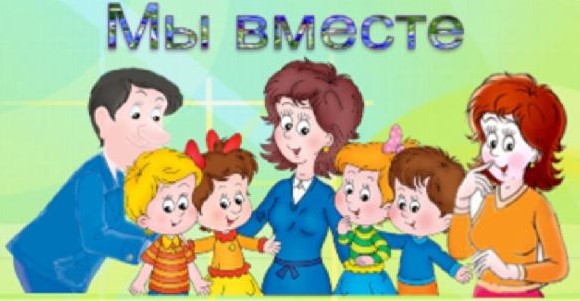                                             Новосибирск-2020Выпуск 1Редакторы:Грибкова Л. В., старший воспитатель МКДОУ д/с № 195, руководитель городского методического объединения воспитателей ДОО;Мелькова В. А., методист МКУДПО «ГЦРО», куратор городского методического объединения воспитателей ДОО.	Цель создания сборника -  выявление и распространение лучших педагогических практик работы с родителями (законными представителями) воспитанников образовательных организаций, реализующих программы дошкольного образования.Методические материалы могут быть полезны для руководителей, старших воспитателей, воспитателей при организации взаимодействия с семьями воспитанников дошкольных образовательных организациях в условиях реализации федерального государственного образовательного стандарта дошкольного образования.(Статьи публикуются в авторской редакции с сохранением стиля оформления. Мнения авторов и редколлегии могут не совпадать. Авторы публикуемых материалов несут ответственность за их достоверность).СодержаниеГригорьева М.И., Борисова М.С., Данилина О.Ю. Взаимодействие прогимназии с семьями воспитанников, направленное на развитие партнерских взаимоотношений……………………………………................................ 5Домникова Т. В., Потапова О.А. Актуальные формы взаимодействия с родителями в ДОУ…………………………………………………………………………………… 14Полеева Н.М., Тулинская А.К., Шаповалова С.С.Адаптация родителей вновь прибывших детей к детскому саду……………………………………………………………………………………  20Полехина С. М., Шураева Е. В.Реализация программы сотрудничества ДОУ и семьи в рамках реализации ФГОС ДО «Детский сад и семья»…………………………………………..………………  26Калягина Ю.Н. Научно-практическая конференция как форма представления проектной деятельности в ДОУ………………………………………………………………      35Розенталь В.М.Социальное партнерство учителя-логопеда с родителями в процессе коррекционной работы с детьми дошкольного возраста с речевыми нарушениями в рамках ФГОС ДО……………………………………………………………………  41Кувшинова Ю. В., Хабарова О. Л. Возрождение традиций семейного чтения посредством организации детской библиотеки ……………………………………………………………………………..46Югансон Я. В.Активные формы взаимодействия с родителями в ДОУ……………………………………………………………………………………...51Исламова Т.А., Сушицкая И.Н. Взаимодействие с семьей в процессе инклюзивного образования в дошкольном образовательном учреждении …………………………………....................................57Красавина А.В.Современные формы взаимодействия с родителями в дошкольном образовательном учреждении…………………………………………………………62Носкова О.А., Лобачева О.А. Оптимизация детско-родительских отношений посредством использования интерактивных форм сотрудничества с родителями………………………………...68Киселева Ю. А., Кошакова Л.В.Правила эффективного общения воспитателя с родителями………………………..72Медведева О. М., Зуева А. Ю.Взаимодействие с родителями в ДОУ. От теории к практике………………………76Запрудская Е.А., Андреенко Е.Ф.,Партнерство детского сада и семьи - залог успешной социализации ребенка…….81Фатьянова Н.В., Бубенко Н.А.Совершенствование системы взаимодействия педагогов ДОУ и родителей воспитанников с ОВЗ в процессе коррекционной работы»………………………..88Ляпустина Л.В., Быкова О.А., Антошкина В.М., Брух Т.В., Некрасова О.Ю., Шаркова И.С. Инновационные практики сотрудничества педагогического коллектива дошкольной образовательной организации с родителями (законными представителями) воспитанников…………………………………………………….95Казанцева А. В., Красотина Т. А., Антохина Т. Н.Приходите в гости к нам!..............................................................................................106Кобелева Ю.В.Профессиональная компетентность педагогов ДОО при реализации образовательных программ в дистанционном формате……………………………112Александрова А. О., Блавацкая М. А.Организация детско-родительского мастер-класса-как форма взаимодействия с семьей…………………………………………………………………………………120Матвеева В. Г., Вишневая А. А.Дистанционная работа с родителями и детьми в период пандемии: опыт и перспективы…………………………………………………………………………   123Савельева Е. Г.Ссылки по работе с родителями……………………………………………………………  129Григорьева М.И.,директорБорисова М.С., старший воспитатель Данилина О.Ю., педагог-психологМКОУ Прогимназия № 1, Кировский районВзаимодействие прогимназии с семьями воспитанников, направленное на развитие партнерских взаимоотношенийНеобходимость и важность взаимодействия образовательной организации и семьи очевидны. Также важно, чтобы эти взаимодействия не противоречили друг другу, положительно и активно воспринимались ребенком. Это осуществимо, если родители и педагоги станут союзниками и единомышленниками, равноправными участниками образовательных отношений.Проанализировав возрастающие потребности наших родителей в качестве образования и воспитательной работы, педагогический коллектив прогимназии пришел к необходимости совершенствования системы партнерских отношений с родителями.   В 2017 г. – 2020 г. учреждение работало в статусе городской инновационной площадки по теме «Реализация технологий взаимодействия с родителями в культурно-развивающем пространстве прогимназии». В процессе инновационной деятельности в прогимназии сложилась модель взаимодействия с родителями. Данная модель предполагает организацию сотрудничества между ОО и семьями воспитанников и обучающихся по 5 основным направлениям.Этнокультурное направление является основополагающим, т.к. отражает специфику нашего учреждения. В основе организации образовательного процесса лежит этнокультурный компонент, включающий в себя событийную систему, т.е. праздники-события в традициях немецкого и русского народов, которые несут в себе глубокий нравственный аспект.  В нашем образовательном учреждении реализуется проект «Совместные образовательные мероприятия – средство вовлечения родителей (законных представителей) в этнокультурный образовательный процесс прогимназии как равноправных партнеров», лауреат XI конкурса инновационных проектов «Инновации в образовании» в номинации «Воспитание талантов и лидеров».Цель данного проекта: создание условий, способствующих укреплению и обогащению детско-родительских отношений через вовлечение родителей в этнокультурный образовательный процесс прогимназии как равноправных партнеров и расширение их знаний о традициях, обычаях и праздниках.Наиболее интересной и продуктивной формой вовлечения родителей в жизнь прогимназии стало их участие в праздниках событийного календаря в традициях русского народа, и непосредственное взаимодействие детей и родителей друг с другом. На празднике взрослым не удается просто отсидеться на стульчиках! Вместе с детьми они активно участвуют в конкурсах, кружатся в танцах, принимают участие в играх.Праздникам предшествует предварительная работа не только с детьми, но и с родителями. Заинтересовать родителей и убедить их принять участие в празднике в роли какого-либо героя, на наш взгляд, самая сложная часть реализации всего проекта: организовать репетиции в удобное для родителей время, подобрать для них костюмы и самое главное, раскрепостить взрослых, предоставить им возможность почувствовать себя детьми, убрать волнение. Если дети все делают непосредственно, так как им привычно состояние игры, то для родителей в первый раз это тяжело. Но преодолев трудность один раз, они становятся активными завсегдатаями праздничных мероприятий. Наша цель привлечь всех родителей к участию в празднике, в той или иной степени. Если родители не выступают в роли какого-либо героя, то в общих играх, хороводах, танцах они обязательно принимают участие. Праздничные встречи проходят ярко и увлекательно, полезно и как результат их проведения формируются положительные взаимоотношения родителей со своими детьми, друг с другом, и с нами, с педагогами. В треугольнике «ДЕТИ – РОДИТЕЛИ – ВОСПИТАТЕЛИ» укрепляются эмоциональные контакты, повышается их целостность и эмоциональное благополучие. Родители узнают много нового и интересного не только о народных праздниках, обычаях и традициях русского народа, но и о своих детях. Мы, педагоги, повышаем свою профессиональную компетентность. А дети испытывают радость! Ведь праздник – это всегда радость, веселье, торжество, которое разделяют и взрослые, и дети. Родители – самые дорогие и близкие для детей люди! Детям важно быть рядом с родителями, ощущать их любовь, заботу, участие! Родителям приятно видеть, что дети счастливы и гордятся ими. И это является еще одним стимулом активного участия родителей в праздниках. Пройдут годы, дети забудут песни, которые звучали на празднике, но в своей памяти они навсегда сохранят тепло общения, радость сопереживания, которые испытали в эти минуты вместе с самыми близкими людьми – мамами и папами.Проект успешно реализуется несколько лет и доказывает, что наш подход к организации и проведению праздников событийного календаря позволил внести нечто новое в традиционную работу с родителями.Среди разнообразных форм взаимодействия с родителями, особое внимание хотелось бы остановить и на вечерах семейного творчества, которые проводятся в преддверии праздников событийного календаря. Во время таких встреч родителей знакомят с особенностями предстоящих праздников, изготавливают поделки, праздничные сувениры. Такие творческие вечера дарят участникам много положительных эмоций, новые идеи, а самое главное – это общение и время, которое дети и родители проводят вместе.Направление «Психолого-педагогическое просвещение» предусматривает решение проблем, связанных с воспитанием и развитием детей при помощи диалога. Психолого-педагогический клуб «По пятницам» является одной из форм организации сотрудничества с родителями в этом направлении. Встречи в клубе «По пятницам» стали уже традиционными для прогимназии. Тематика их достаточно широка и разнообразна.В рамках психолого-педагогического клуба «По пятницам» проходят заседания детско-родительских клубов. Они позволяют объединить семьи, сплотить не только детский, но и родительский коллектив. Основная часть встречи проходит в форме мозгового штурма. Его цель – актуализировать опыт семей по основной проблеме, выработать новые пути решения, поделиться успешным опытом.Ежегодно, для родителей воспитанников подготовительных групп, проходит заседание клуба по теме «Готовим ребенка к школе». Поступление в школу – очень важный момент в жизни ребенка. Поэтому психологическая готовность к школе во многом предопределяет его будущую успешность.Во время теоретической части педагог-психолог знакомит родителей будущих первоклассников с понятием «готовность к школе», объясняет какими качествами, способностями, навыками и умениями должен обладать ребенок к моменту поступления в школу. Готовность своего ребенка к поступлению в первый класс родители оценивают с помощью теста.Во время практической части родители вместе с детьми выполняют графический диктант, конструируют робота из бумаги и инсценируют сказки без слов.Благодаря такой форме работы, родители могут пронаблюдать, как дети умеют работать в паре или мини группе, насколько они сообразительны, активны и самостоятельны.Популяризация основ здорового образа жизни – лейтмотив направления «Здоровьесбережение». Ежегодно проводятся «Прогимназические спортивные семейные игры» и физкультурно-оздоровительные развлечения для дошкольников и их родителей.Из разнообразных заседаний клуба «Школа здоровья» особо хочется выделить встречу, посвященную теме «Здоровье ребенка». В ходе обсуждения родители и педагоги пришли к выводу о том, что здоровье ребенка напрямую зависит от соблюдения правил здорового образа жизни и без помощи взрослых ребенок никогда не сможет полностью усвоить их и самое главное – выполнять. А соблюдать правила ЗОЖ детям поможет личный пример родителей – мамы и папы!Ведущая клуба, инструктор по физической культуре, особое внимание родителей обратила на одно из правил ЗОЖ – двигательную активность! Познакомила с правилами детского фитнеса и фитнеса для двоих.Во второй части встречи дети и родители попробовали свои силы в выполнении упражнений фитнеса для двоих – игрового комплекса упражнений.Выполнив несложные движения, постепенно увеличивая число элементов и повторений, дети вместе с родителями еще и с удовольствием поиграли в сказку.По завершении фитнеса участниками заседания было предложено нарисовать свое настроение. Рисунки получились яркими и красочными, а в беседе дети ответили, что им было очень интересно заниматься с родителями и они с удовольствием повторили бы такую встречу много раз.Интересная идея взаимодействия с родителями в рамках направления «Вовлечение родителей в образовательный процесс» легла в основу проекта «Вместе». Проект направлен на организацию взаимодействия педагогов с семьями на основе взаимопомощи, взаимоуважения и взаимодоверия. Предполагает учет педагогами условий семейного воспитания, а родителями – условий воспитания в детском саду, обоюдное желание родителей и педагогов поддерживать контакты друг с другом, руководствуясь формулой: активность + осознанность + самостоятельность.         Ежегодно, планируя работу по проекту, педагоги начинают с анализа социального состава семей, их настроя и ожиданий от пребывания ребенка в детском саду. В этом им помогают личные беседы и обсуждение плана работы на год на первом родительском собрании. На основе обсуждений создается «Памятка совместных мероприятий». Такая памятка позволяет увидеть еще вначале весь объем работ, настроить родителей на взаимодействие. При этом они заранее выбирают, в каких мероприятиях могут принять активное участие.По результатам анкетирования родителей, самыми запоминающимися и эффективными совместными мероприятиями стали:Познавательное игровое мероприятие «Путешествие капельки», направленное на объединение усилий семьи и детского сада в формировании бережного отношения к воде. В ходе мероприятия дети и главный герой – невоспитанный мальчик Вася (в исполнении одного из родителей) открывали правила бережного отношения к воде, которые отразили в совместных творческих работах «Мой дом на берегу чистой реки». Для создания работ во второй половине дня были приготовлены столы для совместного творчества детей и родителей. Временные рамки начала творческого процесса специально не обговаривались, так как рабочие графики родителей отличаются друг от друга. Дети очень радовались, когда видели в дверях своих маму или папу, спешили приступить к работе, рассказывая о правилах бережного отношения к воде.  Остальные дети, чьи родители еще не подошли, обступали столы с работающими, и внимательно следили за их действиями, при этом совершенно забыв про игрушки.  Мамы и папы с удовольствием общались с детьми, удивляясь их экологическим знаниям. По признанию родителей, такое дружеско-деловое взаимодействие с детьми позволило им взглянуть на своего ребенка как на партнера, способного принимать взрослые, взвешенные решения и подняться на новый уровень общения. Акция «Почитай мне сказку, мама», с целью привлечения родителей к воспитанию интереса детей к чтению. Суть акции заключалась в том, что мамы приходили в группу и читали свои любимые детские книги для всех детей. Участие в акции дало возможность детям испытать восторг, радость, гордость за маму и узнать о ней что-то новое. Мамы получили возможность повысить свою педагогическую компетентность.Физкультурно-оздоровительное развлечение «Вместе с Колобком по тропинке», с целью популяризации основ здорового образа жизни. Дети обучали родителей физкультурным упражнениям, которые можно выполнять вместе с мамой или папой во время утренней зарядки дома. Таким образом, родители получили не только заряд бодрости и хорошего настроения, но и опыт организации игр и спорта в домашних условиях.Театрализованная постановка «Волк и 26 козлят», с целью вовлечения семей в подготовку и проведение итогового родительского собрания. На главные роли мамы Козы и Волка были приглашены родители, а 26 козлят – все воспитанники группы. Репетиции с главными героями держались в секрете от детей, их временно заменяли воспитатели группы. Поэтому новость о том, что в сказке в качестве актеров примут участие родители, ребята встретили с восторгом и радостным удивлением. Юные актеры вместе с другими родителями готовили костюмы и атрибуты для спектакля. Чего стоил один большой мешок для 26 козлят! Сказка прошла на отлично. Артисты играли вдохновенно, с интересом и задором. Идея совместной театральной постановки позволила раскрыть не только актерские таланты, но и способствовала укреплению детско-родительских взаимоотношений.Детско-родительский проект «Город профессий», направленный на расширение знаний детей о профессиях родителей. В ходе проекта родители знакомили детей со своими профессиями. Так, дети познакомились с профессией нейрохирурга и смогли увидеть хирургические инструменты, с помощью которых проводят сложнейшие операции, рассмотреть макет позвоночника и настоящий череп. А еще при помощи видео увидели, как проводят операции, как перестают дрожать руки у человека со страшной болезнью Паркинсона. Знакомясь с профессией художника, дети побывали на экскурсии в художественной мастерской, где узнали, что художники работают в разных жанрах: бывают художники – портретисты, моренисты, пейзажисты и др. Ребята поучаствовали в мастер-классе в технике «Гуашь, как масло», и на их рисунках зазеленела сочная травка и поползли божьи коровки! Уникальная встреча получилась с человеком с редкой профессией – орнитолог. Люди этой профессии не только изучают жизнь птиц в дикой природе, но и заботятся о них. Дети узнали много интересного о жизни сов в дикой природе и о том, как люди помогают птицам и мастерят для них на столбах домики. Посмотрели видео о птицах, книги, узнали, что для синиц является лакомством. Ребята даже нашли сходство между повадками и внешним видом птиц и людей!     Детско-родительский проект «Давай поиграем», в ходе которого родители, бабушки и дедушки с удовольствием делились своим игровым опытом с дошкольниками. В назначенное время родитель, бабушка или дедушка приходили в группу и играли с детьми в свою любимую игру. Взрослые вспоминали свое детство и получали огромное удовольствие от обещания с детьми. А детские глаза в это время горели любопытными огоньками, полными озорства, непосредственности и радости. Наши воспитанники научились играть в хорошо знакомые нам, но не знакомые им игры: «Резиночки» и «Цепи кованые», «Садовник» и «Краски», «Морской бой» и «Крестики-нолики». С интересом играли со старшими в шахматы, лото и шашки.Совместная театральная деятельность – это уникальный вид сотрудничества. Такого вида совместная деятельность способствует расширению кругозора, как детей, так и родителей, обогащает внутренний мир, способствует созданию единого пространства развития ребенка в семье и ДОУ, становлению родителей как активных участников полноценного воспитательного процесса.В рамках театрального кружка «Zaubermärchen – Волшебная сказка» привлекали родителей к оказанию посильной помощи при работе над спектаклем. В результате у нас возникали группы помощников: родители-художники, родители-костюмеры, родители-гримеры. При работе над спектаклем «Заячья шубка» возникла идея пригласить родителей на исполнение некоторых ролей. И у нас появилась еще одна группа «родители-актеры». При подготовке спектакля с актерами-родителями, так же, как и с детьми, разбирали роли, проговаривали характерные особенности героев, работали над дикцией, мимикой, жестами. В работе использовали те же приемы и методы, что и с детьми. Родители из-за своей занятости не могли бывать на занятиях кружка, поэтому проводили с ними отдельные встречи. Когда работа над спектаклем стала подходить к концу, в вечерние часы организовывали совместные репетиции. Результат не заставил себя ждать! Родители и дети замечательно и мастерски сыграли свои роли! И главным положительным моментом стало то удовольствие, которое испытывали родители и дети от совместного творчества и общения друг с другом в процессе работы над спектаклем. Нельзя не отметить тот факт, что совместная деятельность родителей, педагогов и детей положительно влияет на воспитанников. Дети активных родителей становятся увереннее в себе, более контактны и коммуникабельны, с удовольствием принимают участие в любых совместных мероприятиях, будь то спортивные соревнования, театрализованные постановки или праздничный концерт. Очень важно, что у родителей появляется интерес к жизни их детей в детском саду. И их положительный настрой помогает нам, педагогам, поддерживать в отношениях «педагог-родитель» атмосферу открытости, взаимопонимания и взаимопомощи.В современных условиях возрастает роль родителей в управлении образовательным учреждением, поэтому направление «Участие в управлении» – одно из ключевых в нашей модели взаимодействия с родителями. В прогимназии созданы и действуют органы самоуправления – Управляющий совет, родительские комитеты и Новосибирский фонд развития Прогимназии № 1 «Солнышко». Совместно с Управляющим советом издается «Публичный отчет». По окончании учебного года председатель Управляющего совета проводит расширенное заседание, на котором подводятся итоги работы, обсуждаются проблемы и намечаются пути их решения, согласовываются планы дальнейшего функционирования учреждения.Деятельность нашего педагогического коллектива в рамках ГИП была направлена на поиск новых форм взаимодействия с семьями воспитанников и обучающихся и укрепление партнерских отношений между участниками образовательных отношений, а также способствовала созданию благоприятной атмосферы сотрудничества, развитию образовательной организации. Апробированные формы работы уже доказали свою эффективность и могут быть использованы в других образовательных учреждениях.Домникова Т. В., воспитатель Потапова О.А., воспитатель МКДОУ д/с № 509,Дзержинский районАктуальные формы взаимодействия с родителями в ДОУ«Воспитывает всё: люди, вещи, явления, но, прежде всего и дольше всего – люди. Из них на первом месте – родители и педагоги»А. С. МакаренкоВоспитание подрастающего поколения в современном обществе является предметом особой заботы. В законе РФ «Об образовании» ст.18. п.1определяется: «Родители являются первыми педагогами. Они обязаны заложить первые основы физического, нравственного и интеллектуального развития личности ребенка в раннем возрасте».Федеральный государственный образовательный стандарт дошкольного образования (ФГОС ДО) определяет принцип сотрудничества дошкольной организации с родителями как один из основных принципов. Таким образом, признание государством приоритета семейного воспитания требует взаимоотношения детского сада и семьи в форме сотрудничества, взаимодействия и доверительности.В детском саду № 509 Дзержинского района г. Новосибирска реализуется принцип открытости учреждения для родителей. Этот принцип предполагает, что родители могут иметь возможность свободно, по своему усмотрению, в удобное для них время знакомиться с деятельностью ребенка в детском саду, включаясь в жизнь группы. Посещение родителей чрезвычайно полезно как для них, так и для воспитателя. Они больше узнают о своём ребёнке, ощущают личную причастность к педагогическому процессу, получают реальное представление о работе воспитателя.В своей работе с родителями мы используем разные формы взаимодействия:Для ознакомления родителей с организацией воспитательного процесса в ДОУ, привлечения их к взаимодействию с педагогами, ежегодно проводится «день открытых дверей». В этот день родители имеют возможность фактически «прожить» день в детском саду, увидеть организацию режимных моментов и образовательную деятельность с дошкольниками. Такое мероприятие позволяет родителям получить полную информацию об условиях содержания детей в детском саду, организации режима, питания, прогулок, развивающей деятельности.Двери нашей группы всегда открыты для родителей, которые готовы попробовать себя в роли педагога. Мы приглашаем принять активное участие в воспитании наших деток: можно почитать книгу, провести творческое занятие, смастерить поделку, научить замешивать тесто, рассказать сказку, стишок, поставить театр, спеть, станцевать, сыграть на музыкальном инструменте и т.д. Также можно рассказать о своей профессии, объяснить, чем она для вас важна. Для детей это всегда памятный и важный день, они переживают за своих мам и пап, стараются их подержать, активно обсуждают со сверстниками, конечно, радуются их достижениям. Родители - самые дорогие и близкие люди! Они видят, что дети гордятся ими, им хочется вместе с ними танцевать, петь, играть. Пройдут годы, дети забудут песни, которые звучали на празднике, но в своей памяти они навсегда сохранят тепло общения, радость сопереживания. Самое важное, что это укрепляет детско-родительские отношения, являясь важным звеном в воспитании ребенка! А наша цель - приобщение родителей к жизни детского сада, сотрудничеству.В условиях ограничительных мер, конечно, очный формат взаимодействия затруднен и порой невозможен. Тогда на помощь приходят цифровые технологии. Мы просим детей рассказать о том, чем они занимаются в группе в течение дня, ребята берут интервью друг у друга, в результате создаётся видеоролик, которым мы делимся с родителями в чате или на закрытом «Образовательном канале детского сада» в YouTube.Наглядно-информационная форма общения воспитателей и родителей решает задачи ознакомления родителей с условиями, методами и содержанием воспитания деток. В приемной нашей группы представлен информационный уголок для родителей: папка-передвижка «Школа заботливых родителей», где регулярно обновляются консультации о воспитании детей. Функционирует и почтовая рубрика «Спрашивайте - отвечаем», где можно в письменном виде задать вопрос и получить на него ответ от воспитателей, либо специалистов ДОУ. В приемной установлен ящик для вопросов родителей. Педагог, читая почту, заранее может изучить литературу, подготовить полный ответ, переадресовать вопрос или посоветоваться с коллегами.Данная форма получила отклик у родителей. По результатам проведения «заочных» консультаций, родители задавали педагогам разные вопросы, о которых они не желали говорить вслух.Для повышения грамотности родителей в вопросе безопасности детей, на стенде размещена информация в виде памяток по пожарной и дорожной безопасности.С целью выявления и анализа информации о том, какие вопросы беспокоят родителей при подготовке к школе, мы проводим индивидуальные беседы с родителями «Готов ли ваш ребенок к школе?» Традиционно мы проводим яркие совместные мероприятия с родителями. Теплой традицией нашего сада стало празднование Масленицы на улице, с веселыми играми, блинами и чаем из самоваров, а зимой - катанием в санях на оленях.Учебный год мы заканчиваем совместным с родителями празднованием Дня Победы, шествием «Бессмертный полк» с целью сохранения памяти о ВОВ и значимости праздника, воспитания патриотизма у воспитанников.В теплое время года, для пропаганды здорового образа жизни, на улице проводятся спортивные соревнования «Папа, мама, я - спортивная семья». При их проведении создаются условия не только для физического развития и укрепления здоровья всех участников, но и для сплочения семьи.В учреждении с 2017 года реализуются вариативные программы по пяти образовательным областям. Особенностью данных программ является их практикоориентированность. Например, программа «По дороге к школе» по речевому развитию направлена на активизацию речевой активности дошкольников через интерактивные формы работы. В процессе нашей деятельности рождаются мультфильмы, мюзиклы, интервью на разные темы, ролики о жизни детского сада, все это мы представляем самым важным зрителям: нашим мамам, папам, бабушкам и дедушкам. А мультфильмы с удовольствием смотрят младшие братишки и сестренки. Конечно, ребята, очень стараются, вкладывают много сил, старания и труда. Ведь дома состоится семейный просмотр их творчества. Воспитанники группы создают мультфильмы, пишут сценарий, изготавливают героев, декорации, снимают, озвучивают мультфильм. Готовые работы также транслируются родителям на наших информационных ресурсах.Программа «Город мастеров» направлена на решение задач нравственно-патриотического воспитания дошкольников и изучение культурно-исторических традиций своего Родного края через интерактивные формы работы. Ежегодно проводится цикл интерактивных путешествий (в том числе в онлайн формате): «Путешествие по Сибири: Чукотка», «Путешествие по Сибири: Якутия», «Путешествие по Сибири: Алтай», «Поход по сибирским лесам», «Путешествие в прошлое»). Все желающие, родители и дети знакомятся с бытом, традициями, промыслами регионов, посещают Мастер-классы по изготовлению народных игрушек и оберегов. В 2020 году на сайте учреждения запущена и функционирует страничка для родителей «Дистанционное обучение», где для детей и родителей в рамках каждой программы предусмотрены различные обучающие мастер-классы от наших педагогов, предложен образовательный контент от специалистов детского сада.В рамках программы по физическому развитию дошкольников, родители оказывают помощь в создании «дорожек здоровья», троп для босохождения на летних площадках, нетрадиционного спортивного оборудования. В период ограничительных мер дошкольники с родителями присоединяются к бодрой утренней онлайн-зарядке от нашего инструктора по физической культуре. Запись мы сохраняем на нашем сайте, чтобы все желающие могли выполнять её в удобное время, находясь дома в такое непростое время.В нашей группе работа с родителями также реализуется черезактивное участие семей воспитанников в конкурсах нашего сада, в совместных детско-родительских проектах (создание книжки-малышки «Как я провел лето», «Моя любимая улица», «Мой Новосибирск», «Мой любимый район», выставка поделок «Что нам осень принесла», семейный конкурс «Новогодняя игрушка», мастерская добрых дел «Кормушки своими руками» и многие другие). Важным моментом проведения конкурсов является соревновательный дух, который помогает объединяться родителям одной группы.С целью создания условий для развития интереса дошкольников к книгам, нами проводятся литературные (вечер памяти А.С. Пушкина, В.Г. Сутеева, А.Л. Барто и др.) и музыкальные вечера, на которые при отсутствии ограничений, конечно, приглашаются самые дорогие для нас гости- родители. При невозможности посетить данное мероприятие, создается ролик с последующей трансляцией на большом экране в холле детского сада.На достигнутом мы не останавливаемся и с целью укрепления взаимоотношений между семьями воспитанников, мы готовим первый выпуск газеты нашей группы, в которой будет освещаться жизнь как нашей группы, так и детского сада. Проведенные и планируемые мероприятия, наши достижения, советы специалистов (логопедов, психолога, музыкального работника), другая интересная и полезная для родителей информация, ответы на волнующие их вопросы.Важная форма работы с семьями воспитанников – родительские собрания. В условиях пандемии они проводятся в режиме онлайн конференций в Zoom, где каждый родитель может задать интересующий вопрос, получить информацию по безопасности детей, по основным организационным вопросам. В перспективе мы планируем в формате онлайн конференций проводить не только родительские собрания, но и «Педагогическая гостиная» и «Круглый стол». Данные методы активного обучения предоставляют максимальную возможность проводить плодотворные обсуждения, всесторонне рассматривать различные вопросы и вырабатывать совместные решения, делиться накопленным педагогическим опытом и авторскими разработками для активного включения родителей в жизнь ДОУ.На сегодняшний день мы можем с уверенностью сказать, что в нашей группе сложилась эффективная система в работе с родителями. Использование разнообразных методов и форм работы даётхорошие результаты: родители из «зрителей» и «наблюдателей» стали активными участниками встреч и помощниками воспитателя, создана атмосфера взаимоуважения. Родители стали проявлять искренний интерес к жизни группы, научились выражать восхищение результатами и продуктами детской деятельности, эмоционально поддерживать своего ребенка, принимают активное участие в организации образовательной деятельности.Полеева Н.М., педагог-психологТулинская А.К., воспитательШаповалова С.С., воспитательМКДОУ д/с № 442,Советский районАдаптация родителей вновь прибывших детей к детскому садуПод адаптацией к дошкольному учреждению педагогами понимается, чаще всего, процесс привыкания ребенка к новым условиям. Поэтому все мероприятия педагогов в адаптационный период направлены именно на него. Предполагается, что взрослый, который тоже входит в новые условия, справится с новой ситуацией самостоятельно. Однако, это не всегда так. Если родитель не готов «отпустить» ребенка, то мы видим затруднения в прохождении адаптационного периода малышом. Стоит отметить, что до вхождения ребенка в период привыкания к детскому саду, с родителями проводятся индивидуальные беседы по подготовке ребенка и семьи в целом к предстоящим изменениям. Период с момента первой встречи с родителями до посещения дошкольного учреждения воспитанником колеблется от двух до четырех недель, но, как показывает практика, это время не используется для подготовки взрослых членов семьи к предстоящим изменениям. В лучшем случае это время отводят для подготовки ребенка. Для родителя это время «нарастающей тревожности», поскольку он ощущает неизбежность «отрыва» ребенка от себя. Естественно, такое состояние не может не сказываться на ребенке. И к началу адаптационного периода мы получаем не готовых к адаптации родителя и малыша.Работу по организации адаптации воспитанников дошкольные учреждения проводят постоянно, на эту тему достаточно методической литературы, представлений опыта работы и т.д. Тема подготовки родителей к посещению их ребенком дошкольного учреждения недостаточно изучена. Поэтому возникла необходимость работы в данном направлении.В данной статье мы представляем опыт МКДОУ д/с № 442 Советского района города Новосибирска по организации процесса вхождения родителя в дошкольное сообщество, как человека, напрямую влияющего на проживание этого стрессового периода детьми.Описанную ниже работу мы проводили параллельно в двух группах раннего возраста в 2019-2020 учебном году. Поскольку работа была проведена в течение одного года, мы не беремся утверждать о постоянстве полученных результатов, но на время завершения периода адаптации воспитанниками, мы сделали вывод о положительном влиянии проведенной с родителями работы на процесс привыкания детей к детскому саду. Сначала нами был изучен контингент родителей, которые приводят детей в детский сад. Мы просматривали родительские форумы, изучали возрастные категории родителей и т.д.В ходе изучения мы выявили, что современные родители малышей — это не молодые люди от 18 до 20 лет, а как правило, молодежь в возрасте от 25 лет, а также «возрастные» мамы, за 35-40 лет, у которых малыш второй или третий ребенок в семье. В нашем случае статистика подтвердилась: 62% родителей в возрастном диапазоне 25 – 29 лет, 28% в возрасте 36-42 года.Для родителей было проведено анкетирование, которые позволило изучить состав семьи, образование родителей, профессию, место работы, педагогическую осведомленность и т.д.По результатам изучения мы разделили родителей на 3 категории:К 1 категории мы отнесли родителей, адекватно воспринимающих ситуацию адаптации ребенка к посещению дошкольного учреждения, у нас таких оказалось не много, около 17% от общего количества родителей.Ко второй категории мы отнесли родителей, которые придерживаются мнения, что не нужно прилагать усилий по подготовке малыша к поступлению в образовательное учреждение и ребенка всему научат в детском саду: отучат от памперсов и пустышки, приучат к горшку и т.д.Как правило, после поступления ребенка в ДОУ, жизнь в семье таких родителей не меняется: дома снова одевают памперс, кормят с ложки и т. д., создавая ребенку дополнительные сложности не совпадением требований, предъявляемых к нему в детском саду и дома.Родители 3 категории изучают вопрос досконально, изучив статьи в интернете, обсудив на форумах, после, четко сверяют выполнения всех «интернетных» рекомендаций педагогами. Но, зачастую, знания, полученные из интернета, в реальной жизни сложно применимы: либо опираются на различный житейский опыт, а не на психологические, физиологические и педагогические аспекты, либо рассчитаны на идеальные условия, малокомплектные группы и т.д. После проведенной работы мы утвердились в мнении, что родителей нужно также предварительно готовить к посещению их ребенком дошкольного учреждения. Родителю будет легче снизить тревожность, если он будет четко понимать, что будет происходить в данный период жизни ребенка, и как это отразится на его поведении, жизни окружающих и т.д., тем более если изменения, неизбежно возникающие в этот период, обоснованы с точки зрения возрастных и индивидуальных особенностей ребенка, психических процессов, поведенческих реакций, физиологических проявлений и т.д.На наш взгляд обучение родителей должно проходить по трем направлениям: - знакомство с нормативной базой (права и обязанности по закону и т.д.);- ознакомление с особенностями организации режимных моментов в ДОУ;- поддержание эмоциональной стабильности родителей.С нормативной базой родителей знакомит руководитель дошкольного учреждения при приеме документов на зачисление ребенка в дошкольную организацию. Мы, педагоги, знакомим родителей с некоторыми документами через стендовые памятки, выдержки из закона «Об образовании в РФ», санитарных норм и правил и т.д. Также используется рубрика «Вопрос- ответ», где освещаются часто волнующие родителей вопросы. Например, можно ли ребенку прийти в детский сад со своим горшком, подушкой, постельным бельем и т.д. Ознакомление с организационными режимными моментами происходит через стенд «Режим дня», который размещен в приемной, а также через консультации, как стендовые, так и очные- групповые или индивидуальные. Помимо этих форм работы мы проводили «Школу родителей». На уроках в «Школе родителей» мы проигрывали организацию режимных моментов, показывали видеофрагменты. Вопросы необходимости следования режиму дня в саду и дома освещались с точки зрения педагогики, психологии, физиологии.Мы планировали провести эту работу, начиная с родительского собрания в мае- июне, но по факту прием документов растянулся на все лето и начать работу удалось только в августе. В реальности не все родители придерживались наших советов и включились в «выполнение домашнего задания», а именно - максимально приблизить организацию режима дня дома к тому, которого ребенок будет придерживаться в детском саду. Но те родители, которые применяли полученные знания, смогли значительно облегчить адаптацию детей. Данный вывод мы делаем после анализа прохождения адаптационного периода вновь прибывшими.Мы проговаривали и проигрывали с родителями прием пищи, укладывание спать, высаживание на горшок, подготовку к прогулке и т.д., убеждали в необходимости предъявления к ребенку единых требований, как взрослых в семье, так и родителей, и воспитателей. Если дома ребенку можно не убирать за собой игрушки или не есть самостоятельно, пользуясь ложкой, то при предъявлении этих требований только воспитателями, у ребенка может сформироваться негативное отношение к детскому саду. Третий аспект подготовки родителей - эта работа по снятию тревожности и созданию условий для эмоциональной стабильности родителей. Практически все педагоги групп раннего возраста сталкиваются с ситуацией, когда не только и не столько ребенок не может оторваться от родителей, сколько родитель не может оставить ребенка. И мы наблюдаем, как мама уходит из детского сада со слезами на глазах, слушает под дверью, заглядывает в окна, превращает ритуал расставания в настоящую трагедию. Естественно малыш, чувствующий её состояние, будет вести себя тревожно, расстраиваться и плакать.Мы проработали с родителями технику позитивного расставания, чтобы момент передачи ребенка, как правило наиболее стрессовый, как для ребенка, так для родителя, сделать более мягким.Данная техника широко известна педагогам, проводящим адаптационный период.Согласно рекомендациям, описанным в технике позитивного расставания, необходимо обеспечить эмоциональную стабильность ребенку перед тем, как отправиться в детский сад: встать раньше, чтобы не подгонять ребенка, избегать негативных эмоций, не торопясь выбрать одежду и т.д.;Выбрать в семье гаранта позитивного расставания, то есть того взрослого, с кем ребенок расстается более спокойно.Взять малышу «Эмоциональный якорь»: любимую игрушку, фотографию, носовой платочек.Грамотно организовать «прощание», оно должно быть кратким, приятным. Можно использовать какой-то ритуал. Например, объятия, поцелуй, визуальный контакт родителя с улицы, ребенка из окна группового помещения.Предоставить ребенку понятный временной маркер встречи, например, «приду, когда погуляете» и т.д.Улыбка родителя в момент прощания покажет ребенку спокойный настрой взрослого, настроит на приятное времяпрепровождение.Успокоить волнующихся родителей можно, на наш взгляд, только представляя максимальную информацию о ребенке, его поведении, настроении, самочувствии. Педагоги стараются родителям рассказать не только, как ребенок провел день, но и демонстрируют результаты детского труда, и то, чему ребенок научился в течении дня, оформляют фото стенды. Мы пользуемся группой в WhatsApp, где часто размещаем фото детей в деятельности: когда кушают, играют, гуляют и т.д. Родитель видит спокойно играющего малыша и перестает тревожиться. Конечно, согласие на фото и видео съемку получены от каждого родителя. И большинство родителей отмечают, что эта форма работы наиболее востребована.Проводя анализ прохождения детьми адаптационного периода, мы отметили, что в этом году адаптация прошла более успешно, чем в прошлом году и предполагаем, что проведенная работа с родителями способствовала ее более легкому протеканию. В одной группе из 14 детей 1 ребенок со средней степенью адаптации, остальные дети адаптировались быстро, адаптация прошла в легкой степени. В другой группе, детей с тяжелой степенью адаптации также не было, со средней степенью - 2 ребенка. Эти дети относятся к группе часто и длительно болеющих, поэтому адаптация осложнялась этим обстоятельством.Благодаря данной работе и после периода адаптации родители очень доброжелательно относятся к дошкольному учреждению, и мы поддерживаем сложившиеся теплые партнерские взаимоотношения.В наступившем учебном году мы активно применяем наработанный опыт и предполагаем, что он поможет легче пережить период адаптации к дошкольному учреждению как детям, так и родителям.Полехина С. М.,старший воспитатель Шураева Е. В.,педагог-психолог МКДОУ д/с № 432, Ленинский районРеализация программы сотрудничества ДОУ и семьи в рамках реализации ФГОС ДО«Детский сад и семья»(профилактическая и консультационная работа в ДОУ по взаимодействию со всеми участниками образовательного процесса с целью улучшения пребывания ребенка в детском саду)	Программа составлена в соответствии с требованиями федерального государственного образовательного стандарта дошкольного образования (далее - ФГОС ДО), на основе Единого квалификационного справочника должностей руководителей, специалистов и служащих (Приложение к Приказу Министерства здравоохранения и социального развития РФ от 26 августа 2010 г. № 761н) и Профессионального стандарта «Педагог» (Приказ Минтруда и социальной защиты РФ от 18.10.2013г. № 544н). Актуальность данной темы обусловлена введением в практику ФГОС ДО, закона РФ «Об образовании» и необходимостью по-новому организовывать сотрудничество и взаимодействие детей и взрослых в образовательном процессе ДОУ.	Концептуальной идеей данной программы является формирование профессиональных компетенций педагогов ДОУ в обеспечении и сохранении единства образовательного пространства семьи и дошкольной образовательной организации. Настоящая программа адресована педагогам, осуществляющим дошкольное воспитание, обучение и развитие в соответствии с принципами ФГОС ДО. 	Новизна заключается в выработке новых стратегических подходов по взаимодействию семьи и ДОУ, для успешной интеграции детей в социум. Ценность программы состоит в наличии теоретического и практического материала, направленного на повышение педагогической культуры родителей и установление доверительных контактов между семьей и детским садом через внедрение нетрадиционных форм организации общения.Актуальность	Один из основных принципов ФГОС ДО «сотрудничество Организации с семьями» - более детально раскрывается в разных положениях Стандарта: «… сотрудничество в интересах семьи… в целях обеспечения психолого-педагогической поддержки семьи и повышения компетентности родителей в вопросах развития и образования, охраны физического и психического здоровья… развития индивидуальных способностей и необходимой коррекции нарушения развития». Завершить этот неполный перечень можно упоминанием еще одного принципа Стандарта: - «… приобщения детей к социокультурным нормам, традициям семьи».Одной из важнейших задач в ДОУ является деятельность по созданию психологических условий для эмоционального комфорта ребенка и развития его личности, что важно для последующего обучения в школе. От кого же зависят эти условия? Если провести аналогию с условиями семейного воспитания, то и в ДОУ очень многое для ребенка зависит от складывающихся профессиональных и человеческих взаимоотношений взрослых: заведующего и специалистов, воспитателей и родителей и т.д. Таким образом, деятельность в ДОУ должна быть направлена на повышение профессиональной психолого-педагогической компетенции каждого члена коллектива в общении с коллегами, родителями, детьми. Но здесь возникают разногласия между участниками образовательного процесса. Воспитатели ожидают от родителей, что те будут неукоснительно прислушиваться к советам педагогов по нормализации поведения и психического развития ребенка. Но они часто отказываются от каких-либо рекомендаций по ряду причин:в силу своей занятости;информированности из интернета, СМИ и т.п.;педагог должен всему научить ребенка.Все это очень осложняет работу с ребенком. Сегодняшние родители все дальше уходят от опыта общественного воспитания по образцу советского детского сада, когда «все для всех всегда поровну, а в результате кто смел, тот и съел». Все увереннее в них чувство значимости собственной личности, индивидуальности, все больше родителей проникаются пониманием важности собственной активности.Цель и задачи программыТолько грамотная профессиональная помощь способна снизить непонимание родителей, научить воспитателя входить в эффективный диалог с ними, а, следовательно, создать все условия для развития гармоничной личности ребенка. В связи с этим в нашем МКДОУ при методической поддержке старшего воспитателя возникла идея разработать программу «Детский сад и семья» (далее программа) для профилактической и консультационной работы с родителями и педагогами.Участниками программы стали: педагог-психолог, учителя-логопеды, воспитатели, музыкальные руководители, старший воспитатель, а также родители и дети.Целью программы является улучшение условий пребывания ребенка в ДОУ.В рамках реализации программы были поставлены следующие задачи:повысить уровень профессиональной компетенции работников ДОУ;спроектировать модель сотрудничества с родителями в интересах развития личности ребенка – родительский клуб «Семь Я»;организовать совместные мероприятия, как следствие плодотворного сотрудничества детского сада и семьи в интересах развития личности ребенка.Профилактическая и консультационная работа велась по трем направлениям: с педагогами, родителями, детьми.Творческая педагогическая лаборатория (работа с педагогами)Главная цель первого направления – повышение уровня профессиональной компетенции работников ДОУ.В связи с этим возникла идея разработать инновационный проект по формированию и развитию навыков профессиональной компетентности педагогов «Педагогическая лаборатория» (далее ПЛ). В рамках постоянно действующей ПЛ использовались следующие формы учебных занятий: лекции, дискуссии, посещение открытых занятий, мастер-классы, деловые игры, практикумы. Занятия предусматривают как групповую, так и индивидуальную работу педагогов. Проект «Педагогическая лаборатория», рассчитанный на 1 учебный год, включает в себя два этапа. Целью первого этапа является активное стимулирование мотивации педагогов, развитие у них адекватного представления о собственной деятельности и профессиональной мобильности, необходимой для самореализации в профессии. Вторым этапом проекта «Педагогическая лаборатория» стала работа по раскрытию перед педагогами новых возможностей повышения их профессионализма. К направлениям этой работы относятся:оформление позитивного педагогического опыта, подлежащего распространению;мастер-класс на мероприятиях разного уровня http://ds432nsk.edusite.ru/p9aa1.html;публикация материалов творческого труда в периодических изданиях;участие педагогов, воспитанников и родителей в районных, городских и областных мероприятиях выложено на сайте ДОУ http://ds432nsk.edusite.ru/p8aa1.html;проведение совместных праздников с родителями и детьми  в интересах развития личности ребенка выкладывается на сайте http://ds432nsk.edusite.ru/p10aa1.html;Подводя итоги, можно отметить, что основные цели деятельности «Педагогической лаборатории» были достигнуты. Прошел конкурс «Родительское собрание», после которого педагогами были организованы и проведены открытые родительские собраний в каждой возрастной группе.Детско-родительский клуб «Семь Я» (работа с родителями)Слагаемыми второго направления стали формирование гармоничных детско-родительских отношений, изменение в положительную сторону образа ребенка в представлении родителей, создание позитивного эмоционального фона семейных отношений. Взаимодействие дошкольного учреждения с семьями воспитанников – одно из важных направлений деятельности ДОУ. В МКДОУ д/с № 432 г. Новосибирска отдали предпочтение такой форме работы, как родительский клуб «Семь Я» (далее – Клуб), где родители, общаясь друг с другом и специалистами, могут получить ответы на возникающие у них вопросы, совместно преодолеть трудности. В настоящее время Клуб действует в режиме систематического функционирования, т.е. заседания проходят 1 раз в месяц. В рамках Клуба проходят семинары, деловые игры, диспуты, дискуссии, встречи «Гость Клуба», «Круглый стол». Для коррекции детско-родительских отношений организуются тренинги, практические занятия совместно с детьми. Важно отметить, что все мероприятия строятся с учетом уровня образования и культуры родителей. В целях повышения активности родителей в работе Клуба большая роль отводится наглядной информации. Ежемесячно выпускается газета «Солнечный зайчик» http://ds432nsk.edusite.ru/p47aa1.html, информирующая о том, что происходит в детском саду, какие мероприятия организуются в рамках Клуба. Наибольшей популярностью пользуется страничка «Шпаргалка для родителей», которая представляет собой советы-подсказки, помогающие выбрать верное поведение в той или иной ситуации, связанной с воспитанием детей.Итоги Клуба заслушиваются на заседании психолого-педагогической комиссии дошкольного учреждения, на итоговом педагогическом совете ДОУ. Так, результаты взаимодействия с родителями на конец учебного года показывают следующие изменения:повышается психолого-педагогическая культура родителей;расширяется и восстанавливается воспитательный потенциал семьи;родители активно включаются в процесс социального воспитания;устанавливаются партнерские отношения между субъектами образовательного процесса: детьми, родителями и воспитателями;семья становится активной социальной системой.Развивающая предметно пространственная среда «Страна чудес»Цель третьего направления – формирование личности ребенка, его всестороннее развитие, создание эстетического и эмоционально-психологического комфорта в учреждении. Реализация этой цели невозможна без правильно организованной развивающей предметно-пространственной среды (РППС).Нами был запланирован и реализован проект по развивающей среде «Страна чудес», целью которого было создание особой РППС, ориентированной на ребёнка, которая строится с учётом возрастных, индивидуальных, особенностей детей, их интересов, зоны ближайшего развития, предоставления детям возможности выбора деятельности; а также, позволяет осуществлять образовательную работу с детьми в соответствии с современными требованиями.Практика показывает, что конечный результат любого методического мероприятия будет высок и отдача эффективна, если при подготовке и проведении использовались разнообразные методы, включающие каждого педагога в активную работу. Поэтому мы решили практическое воплощение вопроса о создании РППС осуществить в виде конкурсов, которые за последний год были проведены в ДОУ: 1. Оформление «Портфолио группы»;2. «Лучший психологический уголок группы»;3. «Мини музей в детском саду» (в группах и фойе ДОУ);4. «Мой детский сад – мой мини городок» (оформление РППС на игровых площадках).Обновление содержания предметной среды в группе повлекло за собой расширение и разнообразие деятельности педагогов, родителей и детей. При организации РППС педагоги активно взаимодействовали с родителями воспитанников, используя информационно-коммуникационную форму работы с ними. Для распространения позитивного опыта семейного воспитания проводились презентации семей, изготавливались коллажи, фотовыставки, проведен «День самоуправления», где родители выступали в роли «воспитателя», принимают участие в занятиях вместе с детьми, рассказывая детям о своей профессии, показывая свои умения и навыки при изготовлении поделок и т.д. А к концу года прошла «Неделя добра» с развлечениями, спортивными праздниками, концертами и посиделками, на которых обсуждалась проделанная работа.  Ожидаемые результатыТаким образом, программа «Детский сад и семья» способствует повышению педагогической и правовой компетентности педагогов и родителей.Педагоги знают:техники и технологии работы с семьями детей дошкольного возраста;пути создания социально-психологического сопровождения семьи;меры воздействия на ребенка в семье;умеют:творчески организовывать педагогическую деятельность родителей, направлять их инициативу в нужное русло;изучать затруднения родителей в общении с детьми;повышать педагогическую культуру родителей в общении с детьми;использовать нетрадиционные техники и технологии работы с семьями, разнообразные методы активации родителей в работе ДОУ;владеют навыками:техники и технологии работы с семьей;проведением диагностических методик для выявления характера семейных отношений;планирования и составления социально-педагогического профиля семьи;Родители:возросла активность их взаимодействия с педагогами ДОУ по вопросам развития, обучения и воспитания детей, взаимоотношения стали партнерскими;со стороны родителей исходит инициатива по проведению новых форм общения семей группы.В ходе реализации программы педагоги, взаимодействуя с родителями как партнеры, обеспечивают им необходимую поддержку. Это позволяет максимально удовлетворить потребности детей, возникающие при обучении и развитии, и увидеть в каждом ребенке индивидуальность.Даная программа продолжает свою работу, т.к. приходят новые родители, молодые специалисты, для которых разрабатывается новый проект для начинающих педагогов.Используемая литература: Ауппе И.М., Морозова И.С., Чепракова Е.А. «Сопровождение педагогов в процессе инклюзивного образования». Справочник педагога-психолога №4 2014, с.4. Григорьева Т.Г., Линская Л.В. Усольцева Т.П. Основы конструктивного общения: Методическое пособие для педагогов-психологов. -2-е изд., испр.и доп.-Новосибирск: Изд-во Новосиб. ун-та, 1999.-207с.Дергачева О.М. Проблема взаимодействия детского сада и семьи. -М.:1998Чепракова Е.А. «Комплексное сопровождение матерей, воспитывающих детей 4-7 лет с ОВЗ». Справочник педагога-психолога №2,3,4,5,6, 2014.Калягина Ю.Н., старший воспитатель МКДОУ д/с № 426,Советский районНаучно-практическая конференция как форма представления проектной деятельности в ДОУСовременный мир динамичен и многогранен. Все происходящее в нем меняется с калейдоскопической скоростью, вот уже и жизнь современного детского сада немыслима без серьезной опоры на научные достижения в области педагогики, без внедрения новых технологий. Одной их таких инновационных технологий является исследовательская деятельность детей. Совершать первые детские открытия современным воспитателем помогает проектная деятельность, которая в нашем детском саду давно вошла в систему работы с детьми, и уже накоплен определенный опыт. Выбор эффективных средств обучения и воспитания, продиктованный Законом РФ «Об образовании», требует широкого внедрения в педагогический процесс инновационных и альтернативных форм и способов ведения образовательной деятельности. Так в процессе поиска наиболее приемлемой формы презентации результатов проекта возникла идея использовать технологию организации научно-практической конференции (НПК). В нашем детском саду регулярно проводим детско-родительскую научно-практическую конференцию «Хочу всё знать!», где дети совместно с родителями, а также младшие школьники из ближайшей школы, представляют опытно-исследовательскую деятельность. Проведение этого мероприятия стало доброй традицией нашего учреждения. Цель мероприятия: выявление и поддержка одаренных дошкольников, сделавших первые шаги в учебно-исследовательской деятельности, через активное взаимодействие с семьёй и социумом.Мы ставим перед собой определённые задачи:- стимулировать активно - поисковое поведение детей и родителей;- формировать у родителей новые позиции во взаимодействии с детьми;- развивать творческую активность в процессе поисково-исследовательской деятельности;- создавать и разрабатывать разнообразные виды презентаций;- преемственность детского сада и школы.О сколько нам открытий чудных готовит просвещенья дух. Ребята выполняли свои первые научные работы. Темы они выбрали актуальные и интересные.  Что же узнали маленькие исследователи вместе со своими родителями и педагогами в процессе своих первых открытий? Темы их исследовательских проектов были самые разнообразные: Научно-практическая конференция «Здоровое питание»: «Здоровое питание», «Здоровые зубы», «Молочный гриб», «Питание и здоровье»;Научно-практическая конференция «Хочу всё знать» по теме «Интересные опыты»: «Лук. Какой он?», «Опыты с водой», «Опыты с магнитом», «Опыты с овощами»;Научно-практическая конференция «Хочу всё знать» - по теме «Интересное рядом»: «Вода чудо природы», «Славянская мифология», «Кормушки для птиц», «Игры для дружбы»;Научно-практическая конференция «Хочу всё знать» по теме «Мой край родной»: «Интересные памятники Новосибирска», «Достопримечательности Новосибирска».Научно-практическая конференция «Хочу всё знать» по теме «Мир вокруг нас»: «Как мы воздух искали», «Аквариум чудес», «Ребятам о зверятах», «Выращивание томатов», Эксперимент с чернилами.Презентация детских проектов всегда проходит в обстановке позитивного общения, где каждый ребенок ощущал свою значимость и важность своих первых открытий. Ведь все свои открытия, столь важные для маленького ребенка, они совершали под руководством своих педагогов и родителей.Сценарий научно-практической конференции«Хочу всё знать» по теме «Мир вокруг нас».Ведущий: Добрый день, дорогие друзья!Мы рады приветствовать вас в нашем уютном зале!Сегодня в нашем детском саду праздник. Праздник знаний. Научно-практическая конференция «Мир вокруг нас».Ведущий:Мы рождены учиться и трудиться,Познать себя, стремиться к высоте,И мы хотим многого добиться,И узнать, что происходит на земле!Ведущий:Все науки познать очень сложно,А в 21 наш атомный векБез наук нам прожить невозможно,Ведь без них, как без рук, человек.Выходит Незнайка.Незнайка: Ой, а что это вы тут делаете?Ведущий: Ты знаешь, Незнайка мы тут собрались, чтобы узнать сколько всего интересного происходит вокруг нас.  Незнайка: Ух ты? А я вот ничего не знаю, поэтому меня и зовут Незнайка. А мне так хочется тоже много знать!  Ведущий: Не расстраивайся. А овладеть знаниями можно только через интерес, исследование, и практическую деятельность, как раз сейчас мы все находимся на научно-практической конференции, где собрались дошкольники и младшие школьники, чтобы продемонстрировать результаты своего самостоятельного поиска в решении определённых задач.Ведущий: Да, впереди вас ждут новые открытия и изобретения, ну а сейчас настало время поделиться вашими открытиями, совершенными в этом году. Мы с большим интересом выслушаем все ваши творческие идеи. В добрый путь, юные исследователи!Воздух – это-то, чем дышим.
Через воздух звук мы слышим.Разным воздух наш бывает,Воздух может быть прозрачным,Пахнуть может дымом дачнымВоздух разный, он такой!Где найдём его с тобой?Дети из группы «Ромашка» изучали воздух. Сейчас нам расскажут, что они узнали, реализуя познавательно- исследовательский проект «Как мы воздух искали».Эксперимент с воздухом и шариком «Волшебный шарик», нам продемонстрируют Марина Константинова и её мама.Тумицина Рада из 4 Г класса МБОУ СОШ № 102 представит проект про «Умную гимнастику».А сейчас немного отдохнём.ФизминуткаМы похлопаем в ладоши 
Дружно, веселее.
Наши ножки постучали
Дружно, веселее.
По коленочкам ударим
Тише, тише, тише
Наши ручки поднимайтесь
Выше. Выше, выше.
Наши ручки закружились
Ниже опустились
Завертелись, завертелись
И остановились.Нас окружает огромный красочный мир, в котором живет, изменяется и преображается все от маленькой речной песчинки, до далеких планет. Мир вокруг нас щедро дарит разнообразие событий.Огромен мир вокруг нас! Настроим наше зрение и слух на доброту и красоту, научимся видеть прекрасное рядом с собой, и мир улыбнется нам.Серова Ксения из 4 «А» МБОУ СОШ № 102 представит познавательный проект «Ребятам о зверятах».Харитонов Данил из группы «Кораблик» вместе с родителями изучал рыбок и самое интересное он расскажет, представляя проект «Аквариум чудес» (презентация).Эксперимент «Удивительный стакан» представит Сева Ушаков из группы «Ромашка».Это всё – эксперименты –
Интересные моменты!
Всё, всё, всё хотим узнать!Нужно всё зарисовать!
Как наш опыт получился,
Сколько времени он длился?
Удивляемся всему:
Как? Зачем? И почему?Брусенко Андрей из 4 «Г» МБОУ СОШ № 102 расскажет про проект «Выращивание томатов».Чунижекова Камилла дома вместе с родителями экспериментировала с чернилами. Посмотрим видео, что же у неё получилось.Опыт с молоком и крахмалом представят Еремеев Тимофей и его мама.Ерисов Саша из 4 Г уже выступал у нас на конференции и сегодня он расскажет «Играем в сказку»Всмотритесь в мир! Как щедрый другОн нам раскрыл объятья...Любите жизнь, друзей, подруг!Ведь все мы – дети счастья!Ну, вот и подошла к концу наша конференция, где мы узнали много интересного. Ну теперь Незнайка никто не скажет, что ты ничего не знаешь.Ведущий читает стихотворение, а дети помогают:Про то, как много интересного вокруг -Хочу всё знать!Про   осьминогов и про морских больших зверюг -Хочу всё знать!О тайнах страшных -Хочу всё знать!
О чудесах- хочу всё знать!
И о вещах простых и важных- хочу всё знать!Нашу конференцию можно назвать праздником науки, потому что вы продемонстрировали результаты своего самостоятельного поиска в решении определённых задач. Мы хотим поблагодарить всех участников конференции за интересные и увлекательные работы и пожелать дальнейших успехов в ваших исследованиях.Научно-практическая конференция прошла с большим успехом для наших детей. А за этим успехом кроется кропотливая работа родителей и педагогов. Дорогие ребята!Вы уже много умеете,И ещё много успеете.Вам хочется сразу знать обо всём.Ждут вас далёкие реки,Поиски в библиотеке,Долгие годы учений,Странствий, сомнений, мученийБудет всё это не зря.В поисках верных ответов,Тысячу миль вы по свету пройдёте.И не смотря на преградыИстину всё же найдёте.В путь к новым вершинам и открытиям!Все маленькие исследователи награждаются медалями, дипломами разной степени и подарками!Презентация всех исследовательских работ всегда интересна как для детей, так и для взрослых. Ребята смогли убедиться, что даже дошколятам по силам защитить небольшой исследовательский проект. Все без исключения работы заслуживают особого внимания.  Научно-исследовательская деятельность уверенно входит в практику работы дошкольного образования.  Мы уверенны, что научно- практическая конференция исследовательских работ и в дальнейшем будет содействовать открытию новых талантов, обогащать и приумножать культурное и интеллектуальное развитие наших детей.НПК в детском саду является одной из наиболее продуктивных форм организации проектно-исследовательской деятельности в детском саду является НПК. Инновационную образовательную технологию НПК можно использовать как готовый продукт информационного или практико-исследовательского проекта, решать задачи познавательного развития.РозентальВ.М.,учитель-логопедМКДОУ д/с № 406, Ленинский районСоциальное партнерство учителя-логопеда с родителями в процессе коррекционной работы с детьми дошкольного возраста с речевыми нарушениями в рамках ФГОС ДОРабота учителя-логопеда, как и у любого педагога, включает в себя несколько направлений планирования: перспективное, календарное, тематическое, и т. д., и мне необходимо грамотно и четко представлять, какова будет моя деятельность не только «сейчас», но и завтра, на следующей неделе, через полгода. Но эпидемиологическая ситуация и режим готовности внесла значительные изменения во всей сфере деятельности, в том числе и в работу учителя-логопеда. Нет сомнений в том, что развитие ребёнка не должно прерываться ни при каких условиях. Не секрет, что родители все больше отдаляются от воспитательно-образовательного процесса дошкольного учреждения и применяемые формы работы не дают желаемого результата, мной было принято решение о поиске новых современных форм сотрудничества с родителями. Главная цель – заинтересовать и привлечь родителей к коррекционному процессу в работе с детьми с речевыми нарушениями.Свое общение с родителями нужно выстраивать таким образом, чтобы для них было хорошо понятно, что взаимодействие – необходимое условие полноценного речевого развития их детей, так как наилучшие результаты отмечаются там, где учитель-логопед и родители действуют согласованно.  А повышение родительской компетентности в вопросах коррекции речевого развития дошкольников 	значительно сказывается на эффективности всей логопедической работы по устранению речевых нарушений. Безусловно, неоспоримым помощником в сложившейся ситуации для меня стал интернет.Цель моей работы с семьей – это включение родителей в совместный коррекционный процесс и создание единого речевого пространства.Эта цель реализуется через задачи:установить партнерские отношения с семьей каждого воспитанника, создать атмосферу общности интересов и эмоциональной взаимоподдержки;повысить психолого-педагогическую компетентность родителей в вопросах речевого развития;пробудить в родителях интерес и желание участвовать в воспитании и развитии своего ребенка;обучать родителей конкретным приемам логопедической работы.Для повышения педагогической компетентности родителей по вопросам дошкольной педагогики, психологии и логопедии в приёмной группового помещения я организовала библиотеку, где можно взять домой на время необходимые книги и почитать. В библиотеке также можно взять пособия, чтобы использовать их для занятий с ребенком дома (артикуляционная и пальчиковая гимнастика, игры и упражнения на автоматизацию и дифференциацию поставленных звуков, игры и упражнения на развитие речи детей, формирование   лексико-грамматического строя речи и картотека игр по формированию фонематических процессов).В группе оформлен информационный стенд «Логопедическая гостиная», которая кроме своей основной задачи (информирование родителя об организации образовательного процесса, документы, объявления, анонсы семинаров, тренингов и других мероприятий и т. п.) решает и другие задачи. Здесь родитель может прочитать статью из серии «Логопед рекомендует», как позаниматься дома по лексической теме, как автоматизировать звуки и т.д. Также в приемной группы, оборудована стена «Панорама вопросов и ответов». Стена оформлена в литературном стиле. За основу взято произведение А. С. Пушкина «У Лукоморья дуб зелёный». Для индивидуальной переписки со мной каждый желающий родитель изготовил для себя жёлудь с именем ребёнка. Все жёлуди открываются. Также здесь предоставлены рубрики: лексическая тема, артикуляционная и пальчиковая гимнастика, развиваем речь, развиваем память, внимание, мышление, читаем дома. Информация предоставляется по изучаемой лексической теме.Результативность коррекционной помощи ребенку зависит от степени заинтересованности и участия родителей в исправлении речи. Важная роль в сотрудничестве родителей и учителя-логопеда отводятся домашним заданиям. Для большей мотивации в выполнении домашних заданий был организован конкурс «Лучшее логопедическое портфолио», где главными критериями стали: творческий подход к оформлению папки, эстетичность ведения портфолио, выполнение домашнего задания, качество выполнения задания, степень участия ребенка. Портфолио содержит семь направлений – это дыхательная гимнастика, артикуляционная гимнастика, лексическая тема, развитие графических навыков, обучение грамоте, профилактика дисграфии и автоматизация и дифференциация поставленных звуков.В течение всей работы функционирует Логопедическая гостиная, которая включает в себя следующие мероприятия:- Индивидуальные занятия-практикумы «Научись вместе с ребенком» по обеспечению родителей совместными формами деятельности с детьми, носящими коррекционную направленность, при этом решались задачи индивидуальной программы работы с семьей. Наблюдая за работой логопеда, родители охотней и лучше выполняют с ребенком домашние задания, работа идёт эффективней.- Индивидуальные встречи с родителями «Ваш вопрос – наш ответ», с целью информирования о динамике речевого развития ребенка.- Ведение дневника успеха, который информировал родителей сопоставленных звуках ребенка, и предлагалась работа по их автоматизации и дифференциации, либо по другим направлениям коррекционной работы. - Создание памяток (брошюр) по выполнению домашних заданий, по проведению артикуляционной и дыхательной гимнастики, по проблемам развития речи дошкольников.- Проведение устных и письменных тематических консультаций:«Нарушение речи: дизартрия», «Зачем нужны домашние логопедические задания, если ребенок и так занимается с логопедом?», «Речевые игры дома», «Автоматизация отработанных звуков в речи с помощью игровых приемов», «Обогащение словарного запаса детей старшего дошкольного возраста», «Учимся слышать звуки и правильно их произносить» и многие другие.- Организация мастер-класса по теме: «Игровая гостиная, или давайте поиграем дома с детьми». Здесь я знакомлю родителей с игровыми приемами при организации совместной деятельности с детьми в домашних условиях. Не стоит оставлять без внимания и такие формы сотрудничества сродителями как участие в конкурсах. Совместно с родителями готовим детей к участию в конкурсе «Сибирские Искры», в номинации чтецов и декламации. Для создания условий для познавательно-речевого и художественно-эстетического развития детей в нашем ДОУ также функционирует досуговое направление, которое является самым привлекательным, востребованным, и самым трудным в организации. Одним из таких досугов, который я организовываю, является конкурс чтецов «Алёнкины таланты» для всех возрастных групп. Хочется отметить тот факт, что такие праздники и подготовка к ним не только объединяют родителей и детей, но и создают атмосферу тепла и доверия во взаимоотношениях педагогического коллектива и родителей. Много интересного узнаешь о семьях своих воспитанников, об их семейных традициях, увлечениях, о системе воспитания детей в семье.Речевые праздники, которые я провожу в начале и в конце года полезны для развития коммуникативных умений и навыков, повышения самооценки, осознания необходимости правильной речи, закрепления пройденного материала. На данных праздниках дети демонстрируют как свои речевые достижения, так и навыки общения, активность и организованность, умение работать в команде. Логопедические утренники получаются очень веселыми, яркими, занимательными. Обо всех мероприятиях, я предоставляю для родителей фото и видео-отчёты, используя дистанционные формы общения.Благодаря проводимой мной работе, можно сказать, что:- родители из «зрителей» и «наблюдателей» становятся активными участниками наших встреч и помощниками для меня и своих детей;- повышается психолого-педагогическая компетентность родителей в вопросах речевого развития; - родители осваивают конкретные приемы логопедической работы;- благодаря использованию разнообразных форм взаимодействия с семьей, речь дошкольников даёт положительную динамику.Конечно, данный практический способ взаимодействия учителя-логопеда с родителями и детьми достаточно мал и имеет определенные трудности, но безусловно, такая форма взаимодействия необходима в условиях пандемии и будет востребована в условиях обычного режима.Ссылка на фотоматериалы: https://cloud.mail.ru/public/5omx/2qUs8Jbn2Кувшинова Ю. В., воспитательХабарова О. Л., воспитательМКДОУ д/с № 406, Ленинский районВозрождение традиций семейного чтения посредством организации детской библиотеки«Каждый по-своему воображает рай,мне он с детских лет представлялся библиотекой»Хорхе Луис БорхесВ современном мире многие считают, что чтение книг не обязательно, информацию можно получить из других источников: интернет, телевидение. Да, это верно: компьютер позволяет быстро найти нужную информацию, но заменить книгу, мы считаем, он не сможет никогда. Ведь общение с книгой -  это первая ступень к грамотности и обучению на протяжении всей жизни. У каждой книги есть свой запах, свой цвет, у каждой по-особому шуршат страницы. Чтение книг развивает воображение, доставляет радость и удовольствие, заставляет думать и переживать. 	Как ребенка приучить к книге? «Книга входит в жизнь ребенка через взрослого. Взрослый – проводник в мир культуры и, если проводник будет никудышным, тогда и результат будет никакой», - говорит Татьяна Дмитриевна Яковенко – доцент, преподаватель психологии и детской литературы НГПУ, научный консультант, который оказывает нам огромную помощь в вопросах ознакомления дошкольников с детской художественной литературой.	Читающий ребенок начинается в семье, здесь любовь к чтению прививается самым быстрым и результативным путем – через благотворный пример взрослых.	Из года в год мы стремимся возродить традицию семейного чтения, что крайне сложно. Особенно, если ранее этой традиции в семье не было. Но можно! Крайне важно, чтобы первое знакомство с книгой шло от родителей, и мы решили помочь организовать работу с книгой в нашей группе.	Наша работа по возрождению традиций семейного чтения началась с того момента, когда мы впервые с мальчиками и девочками сходили в библиотеку имени Александра Ивановича Герцена. Ребята, в ходе беседы со старшим библиотекарем, узнали, что книги можно брать домой и читать. Это их очень заинтересовало. Но есть ли у родителей время, чтобы сводить ребенка в библиотеку, записать его, выбрать книгу по интересу ребенка, прочитать и найти время вовремя вернуть в библиотеку? Процесс для многих родителей «нереальный», говорят они.	Мы решили создать семейную библиотеку в группе.  Наша библиотека представлена двумя стеллажами в группе: в первом хранятся все книги, разбитые по жанрам и писателям. Второй стеллаж тематический, где представлены книги по тематике недели, отобранные детьми совместно с воспитателем. 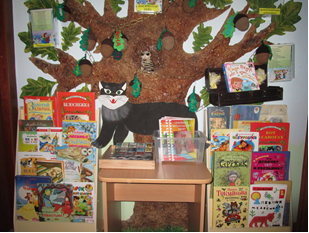 Семейная библиотека расположена в приемной. Отбором и выставлением книг занимается дежурный библиотекарь – эту почетную обязанность исполняет ребёнок, который проявляет устойчивый интерес к книге. Он учитывает предпочтения товарищей, свой интерес и книги, предложенные воспитателем. Смена книг происходит каждую неделю. Если в семейной библиотеке читатели не нашли книгу по своему интересу, они могут пройти в группу и взять любую книгу в большом стеллаже. Каждая семья имеет свой читательский билет. Запись книги в читательский билет происходит наклеиванием шаблона обложки книги, по возврату книги библиотекарь наклеивает в читательский билет рядом с обложкой смайлик. 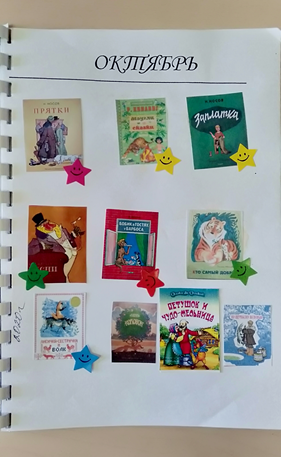 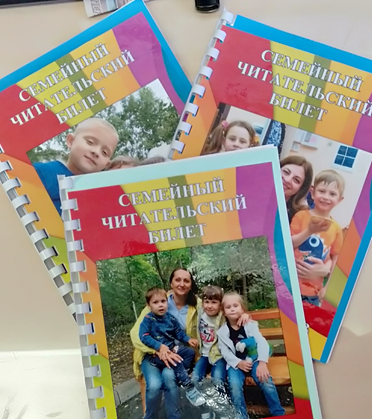 В читательских билетах можно увидеть, какие книги, в каком месяце прочитала семья воспитанника.  Просматривая читательские билеты, мы больше узнаем семью, их предпочтения и взаимоотношения. 	В нашей библиотеке на данное время проживает около 600 книг. Достойное место на полках занимают книги, созданные детьми совместно с родителями и с воспитателями.      Одно дело - прочитать книгу, и совсем другое - сделать ее самому. Созданные детьми книжки-малышки составлены по произведениям детских писателей, но есть и такие, которые дошкольники придумали и проиллюстрировали сами. Присутствуют книги, которые рождались в ходе проектов «Родная улица моя», серия книг «Растительный и животный мир природных зон», «Великая Отечественная война в истории моей семьи» и др.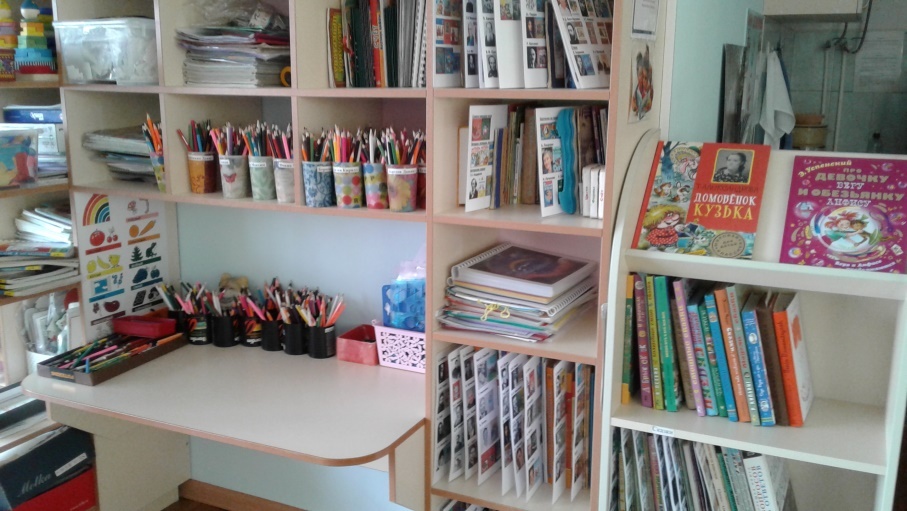 Не сразу все дети и родители проявили желание брать книги домой и читать совместно. Как и чем мотивировать некоторых родителей и детей? Оказалось, не просто, но возможно и положительно результативно. В этом нам помогли объявления-рекомендации для родителей, которые мы писали перед каким-либо мероприятием. Например, перед викториной, посвященной творчеству Ю. Мориц, мы предлагали познакомить детей с произведениями этой замечательной писательницы. Родители брали книги в семейной библиотеке и читали дома детям. Выставки книг, посвященные творчеству писателей, также способствуют проявлению интереса к чтению с мамой или папой. Книги, которые были прочитаны в группе воспитателями и очень понравились детям, успешно разбираются по домам. После прочтения произведений дошкольники делятся впечатлениями в группе, приносят продукты творческой деятельности.На вопросы родителей: «Что почитать детям?» рекомендуем списки произведений детской художественной литературы в соответствии с возрастом. Параллельно информируем родителей о том, что читаем и будем читать в группе.Со временем возникла потребность открытия в семейной библиотеке полочки для взрослых, где будут находиться книги, помогающие родителям в воспитании и развитии детей. В библиотечке для взрослых представлены познавательные сказки и рассказы, литература по художественно-эстетическому развитию дошкольников, по организации речевых, подвижных и интеллектуальных игр и многое другое.Родители наших воспитанников стали понимать ценность домашней библиотеки для развития ребенка, организации содержательного семейного досуга. У каждого ребенка нашей группы есть дома книжная полка или стеллаж, у некоторых целый «книжный шкаф» с детской литературой. У мальчишек и девчонок есть любимые книги, которые они готовы перечитывать много-много раз. Книги, с которыми дошкольник учится фантазировать и познавать мир.  Есть любимый герой, которым ребенок себя представляет во время игр.  Мальчики и девочки делятся своим литературным опытом. У многих появились свои литературные предпочтения. У Егора в домашней библиотеке более 5 книг А. Усачева, и он продолжает просить у мамы купить книги именно этого писателя. У Ефима выражен интерес к произведениям о животных. И так у многих.Родители воспитанников осознают важность и значимость приобщения дошкольников к книге, к художественному слову. Являются полноправными и незаменимыми партнерами. Они так же имеют свои литературные предпочтения в детской художественной литературе. Кто-то обеспокоен нравственным воспитанием своего ребенка и предлагает взять сыну книги В. А. Осеевой или Л.Н. Толстого, а есть те, кто отдает предпочтение познавательной литературе. Чаще родители читают детям перед сном или в выходные дни.	Мамы и папы считают, что лучший подарок для ребенка - хорошая книга с дарственной надписью, добрыми и тёплыми пожеланиями. Спустя годы это станет счастливым напоминанием о родном доме, его традициях, дорогих и близких людях. Ну и, о детском садике, конечно!В наш век полноценным читателям надо успеть стать в детстве, иначе жизнь может не оставить для этого времени.Югансон Я. В.,
старший воспитатель МКДОУ д/с №496,Калининский район Активные формы взаимодействия с родителями в ДОУ Семья в жизни каждого человека -  это самое главное. Семья является главным институтом, источником воспитания и развития личности ребёнка, все ценности, которые ребёнок усваивает в семье, остаются с ним на всю жизнь. Особенно большое влияние на ребёнка раннего возраста имеют члены его семьи. Никто из социального окружения так не заботится и не дарит столько любви и тепла, сколько могут подарить ребёнку родные ему люди. Мы хорошо понимаем, что профессиональная деятельность педагога может быть по-настоящему результативной лишь в том случае, если родители являются нашими активными помощниками и единомышленниками. Но родители в связи со своей занятостью или просто не хотят посещать родительские собрания, а если нет взаимодействия между родителями и педагогами, то и возникает непонимание. Мы стали искать более эффективные способы общения с родителями и пришли к идее создания в детском саду родительского клуба, который получил название «Мой ребёнок – дошколёнок». Творческая группа разработала положение о работе клуба, провели опрос среди родителей, какие вопросы по воспитанию детей они хотели бы решать на совместных встречах клуба, и хотят ли они быть активными участниками, а не пассивными наблюдателями садовских мероприятий. Реакция была неоднозначной: кто-то отмолчался, а кто-то проявил интерес. Но решение работать дальше и не сдаваться было принято. Совместно с родителями и детьми придумали название и эмблему клуба. И работа закипела. Главной целью клуба стало установление партнёрских отношений с родителями через активное взаимодействие и сотрудничество, в результате чего планировалось создать единое сообщество «дети-родители-педагоги». Не всё у нас получилось сразу. Трудно было перестроить уже сложившуюся систему работы в старших группах. И мы решили реализовать нашу идею с родителями детей младшего дошкольного возраста. Поскольку эти родители более открыты к диалогу с педагогами, переживают за адаптацию детей к детскому саду, проявляют заинтересованность в вопросах воспитания и более настроены на сотрудничество. Создав основной костяк родителей, мы хотели сплотить вокруг него и других родителей, объединить и подружить их между собой на основе общности интересов в процессе какого-то события или дела.Ярким мероприятием, организованным клубом, стало проведение Дня дублёра. В этот день родителям предлагалось вступить в роль воспитателя и провести с детьми какое-то мероприятие: рассказать о своей профессии, провести мастер-класс, зарядку или прогулку, почитать книгу, поиграть в игры и т.д. Конечно же, воспитатели помогали родителям правильно подготовиться и организовать детей. Дошкольники получили яркие впечатления от общения с новыми людьми, испытали положительные эмоции, радость и гордость за свою маму, папу или бабушку, расширили свой кругозор. Родители, взяв на себя роль воспитателя, стали более уважительно относиться к нашей профессии, снизилась их категоричность, повысилась заинтересованность к жизни детей в группе.Для повышения родительской компетентности в психолого-педагогических вопросах, мы привлекаем специалистов социальных институтов, для обсуждения и получения консультации в серьёзных вопросах.К работе клуба подключился весь коллектив детского сада. Воспитатели старались больше проводить совместных мероприятий с родителями, где мамы и папы, бабушки и дедушки не пассивные наблюдатели, а активные участники образовательного процесса. Это различные конкурсы («Мисс Золушка», «Огонь, вода и медные трубы», «Птичкина столовая», конкурсы чтецов «Золотая осень» и «Зимушка-зима», «Осенняя викторина»), творческие встречи (День Семьи, День мальчиков, Незнайка в стране профессий, Встречи с интересными людьми), праздники (День защитников Отечества, 9 Мая, Праздник мам и бабушек), проектная деятельность («Книжки-малышки»), мастер-классы («Тряпичная кукла») и многочисленные выставки.   По инициативе клуба была организована педагогическая мастерская для родителей, в рамках которой мы решили вести работу по здоровье сбережению наших дошколят. Первая встреча «Здоровье детей в наших руках» состоялась с участием разных специалистов детского сада. На ней выступили медицинская сестра ДОУ, инструктор по физической культуре, инструктор по физической культуре с обучением плаванию, учитель-логопед. Выступающие познакомили родителей с системой оздоровления детей в детском саду и каждому родителю вручили памятки с рекомендациями по укреплению здоровья детей в домашних условиях.   Вторая педагогическая мастерская была посвящена артикуляционной гимнастике. Родители перед зеркалом осваивали упражнения, рекомендованные к выполнению дома учителем-логопедом, познакомились с игровыми приёмами их выполнения и методической литературой по развитию артикуляционной моторики. На следующей педагогической мастерской наши родители узнали о том, что такое логоритмика, из каких частей состоят такие занятия, с какой целью они проводятся в детском саду, как они влияют на сохранение и укрепление здоровья детей. В практической части нашей встречи родители вместе с детьми активно участвовали в логоритмическом занятии.   Важным условием здорового образа жизни является и правильная организация отдыха. Клуб «Мой ребёнок – дошколёнок» пригласил всех желающих детей и взрослых отправиться в поход на озеро Спартак. Это событие стало большим шагом вперёд к сплочению детей, родителей и педагогов из разных групп. Была проведена подготовительная работа в группах, проведён инструктаж по безопасности, подготовлена аптечка, запас воды, перекус, средства гигиены, соответствующая одежда и спортивный инвентарь. Благодаря качественной подготовке, поход получился необычайно весёлым, дружным, познавательным, интересным как для ребят, так и для взрослых. А главное, ребята смогли применить в жизни те знания и умения, которые получили в детском саду и дома. В играх и эстафетах с удовольствием участвовали все: и малыши, и школьники, и родители, и даже бабушки. Невероятный заряд бодрости, прилив сил, отличного настроения получил каждый участник похода. Родители на практике смогли увидеть, как важно, чтобы с детьми играли, общались, проявляли интерес к их детскому миру.Важной, серьёзной страницей в истории нашего клуба является работа по патриотическому воспитанию. Для начала мы пригласили в выходной день посетить родителей вместе с детьми Музей истории Калининского района, где дети познакомились с экспозицией предметов старинного русского быта. Вторая экскурсия была посвящена защитникам Отечества. Дети побывали в зале воинской славы, рассмотрели экспонаты времён Великой Отечественной войны, модели военной техники и познакомились с героями нашего времени, отдавших свои жизни за защиту Родины в боевых точках.   Продолжением этой работы стало проведение акции «Бессмертный полк», что затронуло сердца многих родителей, оживило память о человеке, который смотрит со старой фотографии на своего потомка. Забытые фотографии, которые отыскивались со слезами на глазах, рассматривались всей семьёй, и восстанавливалась история семьи, частью которой стала Великая Отечественная война.  Понимая важность такого мероприятия, особенно в год 75-летия Победы мы не смогли отказаться от его проведения в период самоизоляции и организовали Бессмертный полк в режиме онлайн-конференции на платформе Zoom. Творческая группа вела трансляцию мероприятия из детского сада, а педагоги ДОУ и семьи детей, находясь дома, держали перед экранами портреты ветеранов, своих родных и близких, почтив их память минутой молчания.После проведения онлайн-акции портреты ветеранов были выложены на сайте детского сада в разделе газета «Говоруша» в рамках спецвыпуска «Бессмертный полк».   Развивая работу клуба, нельзя упускать из вида и трудовую деятельность. Общеизвестно: ничто так не объединяет людей, как совместный труд. Весной на участках детского сада был организован детско-родительский субботник по облагораживанию территории и подготовке к летнему периоду. С какой радостью дети помогали родителям и воспитателям! С осознанием своей значимости для общего дела: кто-то поливал посаженные цветы, кто-то носил песок маленькими ведёрками, но никто не остался в стороне. Все присутствующие принимали посильное участие.   Учитывая опыт предыдущего субботника, мы решили внести в это мероприятие долю творчества, ввести сказочный персонаж и назвать его «День метёлки и граблей для сплочения людей!» Результат превзошёл все ожидания. Народу пришло такое количество, что на всех не хватало инвентаря. Рядовой субботник превратился в настоящий праздник и для детей, и для взрослых. Мы вместе играли, соревновались, шутили, подбадривали друг друга, помогали Бабе Яге найти её потерянную метлу. Искали самую быструю, самую волшебную, самую работящую метлу. В результате, все метёлки у нас оказались и быстрые, и волшебные, и работящие. Вот так в увлекательной игре, в тесном общении вместе трудились дети и взрослые, создавая вокруг себя чистоту и порядок. И не только в окружающем пространстве, но и внутри себя. Участие в таких мероприятиях — это всегда шаг навстречу друг другу, это сближение, это доверительное общение, объединение и установление дружественных отношений. Меняется отношение к окружающим, постепенно происходит переоценка духовных ценностей у родителей. Они начинают понимать важность общения, становятся более внимательными к окружающим, обогащают свой социально-коммуникативный опыт.    Обо всём, что происходит в детском саду, мы сообщаем в газете «Говоруша», которая вот уже 6-й год приносит на своём хвостике свежие новости для родителей. Газета издаётся ежемесячно как в печатном варианте, так и выкладывается на сайте ДОУ в специальной вкладке. В газете имеется также страничка клуба «Мой ребёнок – дошколёнок», где размещаются советы и рекомендации специалистов.   О работе клуба всегда можно узнать из информации, расположенной на стенде клуба. Рядом находится Почтовый ящик, куда родители могут опускать записки с волнующей их проблемой. Не всегда родители могут вслух озвучить те трудности, которые приходится преодолевать и решать, воспитывая детишек. А в письменной форме это возможно сделать и получить компетентный ответ через информацию на стенде. Если появляются похожие проблемы у родителей, мы выносим эту тему для обсуждения на встрече клуба, приглашаем компетентных специалистов.   Таким образом, подводя итоги работы клуба «Мой ребёнок – дошколёнок», мы видим, что есть контакт с родителями, есть сближение и движение на встречу друг другу, нас стали слушать, больше доверять и интересоваться вопросами воспитания детей. Созданное клубом сообщество «дети-родители-педагоги», развивается и приносит свои результаты.  Появилось взаимопонимание между взрослыми и детьми, есть совместные интересные дела, новые идеи. Это значит, что мы идём в правильном направлении.Вывод таков: чтобы родители были активными участниками образовательного процесса, их необходимо привлекать к активным действиям, и тогда они действительно видят работу педагогов. В результате совместной деятельности детей, педагогов и родителей сплачиваются между собой, а также становятся ближе со своей семьёй, когда участвуют в семейных мероприятиях ДОУ, потому что многие не знают, что таким образом можно было провести время с семьёй.Исламова Т.А., учитель-дефектолог,Сушицкая И.Н., воспитатель,МКДОУ д\с №406, Ленинский район Взаимодействие с семьей в процессе инклюзивного образования в дошкольном образовательном учреждении   Инклюзивное образование – это обеспечение равного доступа к образованию для всех обучающихся с учетом разнообразия особых образовательных потребностей и индивидуальных возможностей. Инклюзивное образование в ДОУ в настоящее время становится оптимальной моделью функционирования детского сада.В детские сады всё чаще приходят дети с множественными нарушениями в развитии. Они с большим трудом адаптируются в образовательном пространстве; требуется особая, иногда достаточно долгая подготовка.  Также особое внимание нужно и родителям особых детей, и родителям воспитанников инклюзивных групп. Если в общеразвивающие группы приходит ребенок с особыми образовательными потребностями, то родители детей, находящихся в этой группе, не всегда готовы с этим смириться.    Взаимодействие с родителями должно иметь дифференцированный подход, учитывать социальный статус, микроклимат семьи, родительские запросы и степень заинтересованности деятельностью ДОУ, повышать педагогическую культуру и грамотность семьи, как отмечено в ФГОС ДО.С 2017 года в нашем детском саду реализуется проект по инклюзивному образованию «Ресурсная группа – шаг к инклюзии».Целью проекта явилось повышение эффективности процесса социализации детей с ОВЗ путем организации работы группы ЗПР как ресурсной группы для вариативного (частичного или полного) включения в общеразвивающие группы ДОУ.Мы определили задачи проекта:- внедрить новые подходы (формы, методы, приёмы) в работе с детьми по формированию коммуникативных навыков, социального поведения; - обеспечить психологическую готовность родителей всех детей, участвующих в процессе инклюзии, к взаимодействию и сотрудничеству.При реализации инклюзивной практики мы встретились с рядом проблем:- сложная, требующая долгой специальной подготовки адаптация особых детей; - недостаточная готовность родителей и детей общеразвивающих групп к принятию особых детей;- необоснованные опасения или завышенные ожидания родителей особых детей.Одним из путей решения этих проблем, на наш взгляд, является постепенная подготовка ребенка с особыми образовательными потребностями и их родителей к посещению общеобразовательной группы. Эта подготовка осуществлялась во время пребывания ребенка в ресурсной группе компенсирующей направленности для детей с особыми образовательными потребностями. В этой группе мы занимались: -подготовкой воспитанников группы детей с ОВЗ к инклюзии в общеразвивающие группы ДОУ;-подготовкой родителей воспитанников инклюзивных общеразвивающих групп к появлению особого ребенка в группе;-оказанием психологической, информационно-методической помощи родителям особых детей; Мы ожидали, что в результате реализации проекта:- повысится уровень компетентности родителей детей с ОВЗ (через расширение круга их педагогических и дефектологических знаний и представлений);- появится больше возможностей психологической поддержки родителей детей с ОВЗ с целью помочь семье справиться с трудной задачей развития и воспитания особого ребенка; -  возрастет степень участия родителей детей с ОВЗ в образовательном процессе.В процессе реализации проекта было определено 4 направления работы.1 направление – работа с особыми детьми по введению в инклюзию; 2 направление – подготовка норма-типичных детей к принятию особых детей;3 направление – формирование инклюзивной компетентности и культуры у педагогов общеобразовательных групп;4 направление – взаимодействие с родителями детей, участвующих в процессе инклюзии, по которому решались следующие задачи:1) формировать инклюзивную культуру родителей детей – участников проекта;2) информировать родителей детей инклюзивных групп об особенностях развития и поведения детей с ОВЗ;3) организовать информационно-методическое сопровождение родителей особых детей;4) оказывать методическую и психологическую поддержку родителям с особыми детьми;5) развивать личностные компетенции, необходимые для сохранения психологического здоровья родителей особых детей; 6) создать родительский клуб «Мы вместе».   Для родителей особых детей мы организовывали следующие мероприятия. На родительском собрании мы познакомили родителей особых детей с такой формой работы, как ведение «Дневника достижений», объяснили, что и когда нужно туда записывать. Следующие встречи с родителями были посвящены анализу их записей. Отмечая динамику в развитии ребенка, родители убедились, как незаметны порой бывают успехи их детей и, что пусть и маленькими шажками, но их дети идут вперёд по своему тернистому пути. Эти встречи замотивировали нас и родителей на создание родительского клуба «Мы вместе». Содержание работы родительского клуба «Мы вместе»:Мастер-классы, проводимые самими родителями «А мы это делаем так...». Например, мастер-классы по развитию мелкой моторики, по выполнению домашних заданий, по проведению артикуляционной гимнастики, по решению конфликтных ситуаций взрослых с детьми. Родители делились друг с другом адресами оказания реабилитационной помощи. Многие родители с удовольствием посещали эти встречи, отмечая их высокую эффективность в расширении запаса педагогических компетенций; 2. Часы общения друг с другом. Это просто неформальные встречи, зачастую с чаепитием, на которых родители могут поделиться проблемами и способами их решения из личного опыта, могут дать и получить совет по вопросам воспитания и обучения ребенка.  Мы приняли решение приглашать на такие мероприятия родителей детей из общеразвивающих групп.   Встречаясь на «Часах общения», родители регулярно сотрудничали, открыто оказывали друг другу помощь, давали советы, делали критические замечания, прислушивались к рекомендациям и получали положительный опыт воспитания и эмоциональную поддержку. По запросу родителей работала система психолого-педагогического сопровождения, где родителям оказывалась помощь педагога-психолога, дефектолога, учителя-логопеда.В работе с родителями инклюзивных групп, как показал наш опыт, очень эффективной оказалась такая форма работы как кинопоказ. Мы проводили показ видеоматериалов:- мультфильмов «Про Диму», 2016 год, Россия; «Маленькая кастрюлька Анатоля», 2014 год, Франция; «Струны», 2014 год, Испания; «Тамара», 2013 год, США; «Мой брат с Луны», 2007 год, Франция; «Подарок», 2015 год, Германия; «Зелёные человечки», 2015 год;- фильмов: «Тэмпл Грандин», 2010 г., США; «Звёздочки на земле», 2007 г., Индия; «Перед классом», 2008 г., США; «Временные трудности», 2018г., Россия и другие.Просмотр уже первого видеоматериала вызвал массу эмоций и способствовал очень конструктивному, мотивирующему обсуждению. Памятки и буклеты, предложенные родителям общеразвивающих групп, способствовали повышению их инклюзивной культуры.Итогом реализации проекта по направлению работы с родителями явилось следующее.Родители детей инклюзивных групп заняли активную позицию сотрудничества и поддержки по отношению к семье «особого ребенка», к воспитателям, специалистам психолого-педагогического сопровождения.Родители детей с ОВЗ осознали, что процесс включения ребенка в образовательную среду группы общеразвивающей направленности является перспективой развития особых детей.   Они   полноценно участвовали в процессе обучения и развития своих детей.В результате нашей общей работы, мы увидели перспективы инклюзивного образования. Мы поняли, что включение детей с особенностями развития в воспитательно-образовательный процесс не просто их «растворение» в среде здоровых сверстников, это дифференциация и соединение.В настоящее время 4 выпускника детского сада, которые начинали свое обучение в группе компенсирующей направленности, а продолжили в общеразвивающей группе, успешно обучаются в общеобразовательной школе.Таким образом, расширение педагогических компетенций и повышение инклюзивной культуры родителей   является шагом в развитии инклюзивного образования.	Красавина А.В., педагог-психолог МКДОУ д/с №330,Центральный округСовременные формы взаимодействия с родителями в дошкольном образовательном учрежденииСовременное общество предъявляет высокие требования к развитию и воспитанию ребенка. Родителю, для того, чтобы соответствовать этим требованиям, необходимо быть экспертом в разных областях психического и физического здоровья ребенка. Однако, в условиях современного избытка информации, современный родитель может испытывать трудности в выборе компетентных источников. В качестве авторитетного помощника в вопросах развития и воспитания могут выступать педагоги образовательных учреждений. При этом, первой ступенью общего образования ребенка является дошкольное образование (ФЗ от 29.12.2012 г. №273-ФЗ «Об образовании в Российской Федерации»), следовательно, взаимодействие родителя и педагога начинается с самого раннего возраста малыша. Программы образовательных учреждений обладают научностью, опираются на современные исследования и требования актуальных стандартов. Педагоги обладают высоким уровнем образования, для них необходимо повышение квалификации в соответствии с современными педагогическими технологиями, они обладают определенным уровнем профессиональных навыков, а также критическим мышлением, способным помочь родителям разобраться в информационном изобилии. Однако, на сегодняшний момент все еще остается актуальным вопрос установления взаимодействия дошкольных образовательных учреждений с семьей.  Со стороны педагогов необходимым является поиск новых форм работы с родителями, так как педагог должен уметь «выстраивать партнёрское взаимодействие с родителями (законными представителями) детей раннего и дошкольного возраста для решения образовательных задач, использовать методы и средства для их психолого- педагогического просвещения» (Приказ Министерства труда и социальной защиты Российской Федерации от 18 октября 2013 г. №544н «Об утверждении профессионального стандарта «Педагог» «педагогическая деятельность в сфере дошкольного, начального общего, основного общего, среднего общего образования. Воспитатель. Учитель»), п. 3.2.1. Таким образом, педагог хоть и является квалифицированным специалистом, должен быть для родителей не наставником, а партнером, признающим авторитет и опыт родителя, который тоже стремится развивать свою родительскую компетентность. Именно поэтому основной целью взаимодействия педагогического коллектива с семьями воспитанников дошкольного учреждения «Детский сад № 330 «Аринушка» является создание содружества «родители - дети - педагоги», в котором все участники образовательного процесса влияют друг на друга, побуждая к саморазвитию, самореализации и самовоспитанию. Особенности такого взаимодействия разработаны в программе «Мир открытий», по которой дошкольное учреждение работает с 2015 года.Коллектив, реализуя Программу использует разнообразные формы взаимодействия с родителями: 1. Информационные (например, устные журналы; рекламные буклеты, листовки; справочно-информационная служба по вопросам образования дошкольников для жителей микрорайона; публикации, выступления в СМИ; информационные корзины, ящики; памятки и информационные письма для родителей; наглядная психолого- педагогическая пропаганда и др.) 2. Организационные (родительские собрания, анкетирование, создание общественных родительских организаций; конференции; педсоветы с участием родителей; брифинги и др.). 3. Просветительские (родительские гостиные; Школа для родителей; консультирование; тематические встречи; организация тематических выставок литературы; тренинги; семинары; беседы; дискуссии; круглые столы и др.). 4. Организационно-деятельностные (совместный с родителями педагогический мониторинг развития детей; совместные детско-родительские проекты; выставки работ, выполненные детьми и их родителями; совместные вернисажи; участие в мастер-классах (а также их самостоятельное проведение); совместное творчество детей, родителей и педагогов; создание семейного портфолио; помощь в сборе природного и бросового материала для творческой деятельности детей; участие в ремонте и благоустройстве детского сада; помощь в подготовке журналов для родителей, буклетов, видеофильмов о жизни детей в детском саду; участие в качестве модераторов и участников родительских форумов на Интернет-сайте ДОО; помощь в подготовке электронной рассылки с советами для родителей или фотоотчётом о прошедшем мероприятии; участие в экспертизе качества развивающей предметно-пространственной среды и др.). 5. Участие родителей в педагогическом процессе (занятия с участием родителей; чтение детям сказок, рассказывание историй; беседы с детьми на различные темы; театральные представления с участием родителей; совместные клубы по интересам; сопровождение детей во время прогулок, экскурсий и походов; участие в Днях открытых дверей, Днях здоровья, Благотворительных марафонах и др.).Особую популярность в нашем учреждении обрели, ставшие традиционными, встречи, совместно организованные педагогами для родителей и их детей. Цикл таких встреч мы назвали «Вечера семейных игр». Особенность их в том, что родители учатся играть вместе со своими детьми. Родители сами погружаются в игровое пространство, которое создают педагоги (педагог-психолог, логопед, музыкальный руководитель). Сама атмосфера семейных вечеров настраивает на спокойный и позитивный лад. На таких мероприятиях широко используется обмен опытом семейного воспитания. У многих семей есть что-то хорошее, чем можно поделиться, и они с радостью передают свой опыт. Также на таких мероприятиях используются элементы тренинга.Основная цель цикла - это сохранение эмоционального, психического и физического здоровья воспитанников посредством укрепления здоровых детско-родительских отношений. Ключевыми компонентами решения этого вопроса являются:включенность родителей; оказание психолого-педагогической поддержки родителям, содействие их самообразованию в вопросах развития и образования, охраны и укрепления здоровья детей; поддержание инициатив заинтересованных сторон посредством разнообразия игровых методик. Для реализации этого компонента были привлечены различные педагоги (воспитатель Ковынева А.А., учитель-логопед Зуева И.А., музыкальный руководитель Колесникова Л.Л.). Каждый педагог, посредством своего педагогического опыта, вносит в проект черты своей уникальности и индивидуальности.Для пополнения родительских знаний о психологическом здоровье, об эмоциональных состояниях используются психологические игры, упражнения на саморегуляцию, на снижение психо-эмоционального напряжения. Родители сами включаются в эти игры, пропускают их через себя, активизируя внутреннего ребенка. Только после активного участия родителя и ребенка, педагог подробно объясняет родителям смысл и значение игры, ее варианты.Для реализации этой цели была разработана трехуровневая модель взаимодействия родителя и ребенка:- эмоциональный уровень взаимодействия. Этому уровню посвящен первый вечер «Музыка нас связала», посвященный музыкально-двигательным играм. На этой встрече педагоги показывают, как музыка передает наши эмоции и помогает нам выразить их через движение. - телесный уровень – взаимодействие через тело, движение и прикосновения. Этому уровню взаимодействия посвящен второй вечер «Движение - жизнь». Участники учатся контролировать свое тело, свои действия в соответствии с потребностями другого.- речевой уровень – умение взаимодействовать через слова, озвучивая свои потребности, ощущения, желания, эмоции и чувства. На этом уровне надо владеть языком эмоций и находится на высоком уровне самоосознания. Этому посвящен третий вечер «Слово за слово», на котором родителям представлены как дидактические игры для развития речевых навыков, так и коммуникативные игры на доверие, взаимопонимание, самораскрытие. Каждая встреча строится на следующих принципах:Принцип интеграции реализовался за счет участия в организации и проведении вечеров различных педагогов, владеющих большим разнообразием педагогических технологий.Принцип личностного подхода. Личностный подход – это подход к каждому участнику педагогического процесса как целостной личности с учётом всей её сложности и всех её индивидуальных особенностей. Принцип психологической комфортности. Предполагает психологическую защищенность участников, обеспечение эмоционального комфорта, создание условий для самореализации. Принцип активности. Каждый участник встречи принимает активное участие в играх и упражнениях, родители играют вместе со своими детьми. Только активное участие во встрече позволит родителям понять эффективность каждого упражнения, эмоционально прожить его и, затем, повторить его самостоятельно дома.Принцип добровольного участия. Любой участник может отказаться от участия в какой-либо игре или упражнении, если выполнение задания ему некомфортно. Родители проявили высокую активность в участии на семейных встречах. На каждой из встреч присутствовало от 18 до 22 семей. Были семьи, которые посещали все мероприятия. В общей сложности вечера семейных посетило 56 семей. В итоговых анкетах родители очень тепло отзывались об организации мероприятий, отмечали пользу выбранных технологий и необходимость посещения подобных мероприятий. Большинство опрошенных родителей продолжали использовать показанные игры дома с детьми.  Таким образом, в современных условиях педагогический процесс становится все более открытым для участия родителей, делая их непосредственным участником этого процесса. Необходимо делиться с ними своим педагогическим опытом, с одной стороны, повышая их компетентность в общении с ребенком, демонстрируя педагогические технологии, с другой стороны, устанавливая доверительные отношения, показывая свой индивидуальный профессиональный подход. Наиболее привлекательными для родителей являются интерактивные формы взаимодействия, в которых можно принимать непосредственное участие, влиять на процесс, использовать полученный опыт в дальнейшем общении со своим ребенком. Список литературы:1. «Мир открытий». Примерная основная общеобразовательная программа дошкольного образования"/ Науч. рук. Л. Г. Петерсон. - 3-е изд. - М.: Издательский дом «Цветной мир», 2015 г2. Приказ Министерства труда и социальной защиты Российской Федерации от 18 октября 2013 г. №544н «Об утверждении профессионального стандарта «Педагог» «педагогическая деятельность в сфере дошкольного, начального общего, основного общего, среднего общего образования. Воспитатель. Учитель»;3. ФЗ от 29.12.2012 г. №273-ФЗ «Об образовании в Российской Федерации»Носкова О.А., заведующий Лобачева О.А., старший воспитатель МКДОУ д/с № 303,Октябрьский район Оптимизация детско-родительских отношений посредством использования интерактивных форм сотрудничества с родителямиДетский сад – это первый, социальный институт. От эффективности совместной работы родителей и педагогов зависит дальнейшее развитие ребёнка. Ребёнок, видя пример родителей, быстрее откликается и активнее включается в разные виды деятельности. Основными социальными заказчиками и партнерами детского сада являются родители воспитанников. Взаимодействие с семьями воспитанников, на протяжении последних лет, является одним из приоритетных направлений деятельности учреждения. Оно ориентировано на поиск новых форм и методов работы, которые позволяют учесть актуальные потребности родителей, способствуют формированию активной родительской позиции и повышению педагогической компетенции.  За последние 5 лет в практику ДОУ успешно внедрены интерактивные формы взаимодействия, которые на данном этапе уже являются традициями.Одной из эффективных форм сотрудничества с родителями в МКДОУ д/с № 303 является детско-родительский клуб, который призван оптимизировать детско-родительские отношения. Данная форма сотрудничества способствует сплочению детей, родителей, и педагогов.В детском саду успешно действуют детско-родительские клубы по трём направлениям: детско-родительский клуб «Ладушки» для адаптационных групп; детско-родительский клуб «Умные пальчики» для детей среднего возраста и их родителей по развитию мелкой моторики; детско-родительский клуб «Калейдоскоп здоровья» по формированию ЗОЖ.Встречи в детско-родительских клубах проводятся в течение года один раз в месяц. Разработан перспективный план работы каждого клуба, учитывая пожелания родителей. Каждая встреча в детско-родительских клубах нацелена на организацию совместной деятельности детей и взрослых, на получение продукта детско-взрослой деятельности, на сплочение детского и взрослого коллективов и формирование положительного опыта взаимодействия родителя со своим ребенком.Все встречи проходят эмоционально насыщенно, родители являются активными участниками, играют, танцуют вместе детьми, играют роли. А главное, что они хотят принимать участие и в последующих встречах.Важное место в нашей работе с родителями занимают родительские собрания. Собрания всегда проходят в нетрадиционной форме (круглый стол, мастер-класс, деловая игра) с использованием компьютерных презентаций и интерактивных игр по темам: «Наша группа», «Прививаем самостоятельность» и др. Так как каждая группа имеет своё название, например, «Подсолнушки», то на первом родительском собрании педагог предлагает родителям создать символ группы подсолнух: семечки - это дети, а лепестки - взрослые. Каждый родитель пишет на семечке имя своего ребенка, а на лепестке свои ожидания от детского сада. В конце года на итоговом собрании в игровой форме родители отрывают лепестки и зачитывают свои ожидания, а затем анализируют (оправдались они или нет).Для привлечения родителей к совместному сотворчеству с детьми помогает проведение мастер-классов, на которых родители знакомятся с различными технологиями, методами, приёмами, играми. Например, мастер-класс по изготовлению дидактических игр позволил не только обогатить развивающую предметно-пространственную среду групп, но и повысить педагогическую компетенцию родителей в выборе игр для своих детей. В итоге, в ДОУ состоялся фестиваль дидактических игр.В ходе подготовки к педсовету, было проведено анкетирование для родителей «Досуг наших детей». Выяснилось, что многие дети предназначены сами себе в выходные дни. В итоге, возникла идея организовать в субботу «Праздник выходного дня» (по типу народных гуляний). Этот день дети ждут с нетерпением.Педагоги заранее информируют родителей о мероприятии – размещают в группах яркие объявления. «Праздник выходного дня» педагогический коллектив организовывает на территории ДОУ с 11.00 да 13.00. На входе всех гостей встречают педагоги в костюмах и приглашают на центральную площадку, где играет музыка и организованы подвижные игры. После чего, хозяйка праздника (Зимушка-Зима, Осенинка, Веснянка и др.) рассказывает о событии, которому посвящён праздник и о правилах посещения, затем приглашает всех принять участие в играх, конкурсах соревнованиях. Так же при входе мы размещаем план-схему, на которой изображены все предлагаемые конкурсы, эстафеты, игры. На территории располагаем указатели с картинками («хоккей», «весёлые кегли», «подвижные игры», «взятие горы» и др.)  Для того, чтобы привлечь родителей к активному участию в играх, педагоги организовали лавку выдачи призов, ведь всем детям хочется получить приз в конце праздника. Было заготовлено большое количество жетонов, которые дети и родители зарабатывали за участие и обменивали в лавке на призы.Важно то, что все участники вправе выбирать. Педагоги выбирают вид деятельности, атрибуты, костюмы, игры, эстафеты и конкурсы. А дети и родители – тот вид досуга, который им больше нравится. Их право поучаствовать в одной и той же игре или эстафете несколько раз. Все свободно перемещаются по территории ДОУ, играют, общаются, веселятся.Дети и родители с удовольствием принимают участие в этом празднике и выражают просьбу проводить такие мероприятия как можно чаще.Так как педагогический коллектив ДОУ 4 года тесно сотрудничает с педагогами школ, то в рамках преемственности в школе проходят малые педагогические советы с приглашением педагогов ДОУ. На педсоветах обсуждаются проблемы адаптации детей к школе, с какими трудностями дети сталкиваются в первые дни ребенка в школе, проводится анализ первичной диагностики. С целью повышения компетентности родителей в вопросах подготовки детей к школьному обучению, в детском саду функционирует родительский клуб «Успешный ребенок». Встречи проходят один раз в месяц. Педагоги ДОУ, школы и родители обсуждают проблемы, вместе находят решение. Узкие специалисты проводят мастер-классы, игровые тренинги. В результате использования интерактивных форм сотрудничества у родителей повышается уровень педагогической компетенции, наблюдается заинтересованность, положительный настрой родительской общественности к детскому саду, желание участвовать в жизни группы и сада, в целом.Таким образом, очевидно, что сложившаяся система работы в данном направлении способствует объединению педагогов, родителей и детей на основе общих интересов, привлекает взрослых к проблемам детей, тем самым, способствуя повышению качества образовательного процесса. Педагогический коллектив планирует продолжать работу по внедрению новых интерактивных форм взаимодействия с целью совершенствования системы сотрудничества с родительской общественностью. На данном этапе в ДОУ реализуется проект по литературному развитию детей и сохранению традиции семейного чтения «Путешествие в страну Книголюбию».Киселева Ю. А.,воспитатель Кошакова Л.В.,воспитатель МКДОУ д/с 88,Ленинский район Правила эффективного общения воспитателя с родителямиРодители и воспитатели едины в совместном стремлении помочь каждому ребёнку сотворить образ своего «Я».  Первой ступенькой на пути ребёнка в жизнь является семья – образец для подражания. Но родители не в достаточной мере оснащены знанием возрастных и интеллектуальных особенностей развития ребёнка, осуществляют воспитание вслепую. Поэтому семья и детский сад – вот два источника, которые формируют наше будущее поколение.  Сегодня в обществе идет становление новой системы дошкольного образования.  Приказ Министерства образования и науки РФ от 17 октября 2013 г. № 1155 (зарегистрирован Минюстом РФ 14 ноября 2013 г. № 30384) «Об утверждении Федерального государственного образовательного стандарта дошкольного образования (далее ФГОС ДО) является основой для оказания помощи родителям (законным представителям) в воспитании детей, охране и укреплении их физического и психического здоровья, в развитии индивидуальных способностей и необходимой коррекции нарушений их развития. Главная цель взаимодействия ДОУ с семьей – это создание необходимых условий для развития взаимозависимых отношений с семьями воспитанников, обеспечивающих целостное развитие личности дошкольника, повышение психолого- педагогической компетентности родителей в области воспитания.Одинаковые формы взаимодействия ДОУ с родителями не всегда эффективны. Работа с родителями должна иметь индивидуальный подход, учитывать социальный статус и микроклимат семьи, а также родительские запросы и степень заинтересованности родителей деятельностью ДОУ.ДОУ проводит планомерную целенаправленную работу с родителями, в которой решаются задачи:установление партнерских отношений с семьей каждого воспитанника;объединение усилий для развития и воспитания детей;создание атмосферы взаимопонимания, общности интересов, эмоциональной взаимоподдержки;активизация и обогащение воспитательных умений родителей;Для эффективного решения этих задач намечена работа в трех направлениях:Работа с коллективом ДОУ по организации взаимодействия с семьей, ознакомление педагогов с системой новых форм работы с родителями.Повышение педагогической культуры родителей.Вовлечение родителей в деятельность ДОУ, совместная работа по обмену опытом.Также для решения этих задач используются инновационные формы и методы работы, которые подразумевают сотрудничество - общение «на равных», где никому не принадлежит привилегия указывать, контролировать, оценивать: «Круглый стол» по любой теме;тематические выставки;анкетирование, опрос на любые темы;консультации специалистов;семейные спортивные встречи;почта доверия, телефон доверия;открытые занятия для просмотра родителей;конкурс семейных талантов;день открытых дверей;сайт ДОУСуществует ряд правил сотрудничества или его еще называют эффективное общение. Для эффективного общения очень важно первое впечатление, которое самое прочное и верное. Создается оно в течение первых нескольких секунд. Невербальные способы создания благоприятного впечатления – это приветливое выражение лица, улыбка, спокойные открытые жесты.Улыбка хороша как приветствие – это эмоциональная реакция на соответствующие моменты общения. Иногда не сходящая с лица улыбка собеседника может вызвать ощущение несерьёзного отношения к разговору или неискренности.Во взгляде есть свои правила. Когда собеседник сверлит вас взглядом или не смотрит в глаза, то возникает чувство дискомфорта. Примерно 70% времени смотрим в глаза, периодически переводим взгляд на верхнюю часть лица, или опускаем взгляд вниз. Не скрещивать перед собой руки, использовать открытые жеcты – это тоже одно из правил общения.Всем своим видом поддерживать состояние безопасности и комфорта (отсутствие напряженности в позе, резких движений, сжатых кулаков, взгляд исподлобья, вызывающая интонация в голосе).Важно соблюдать комфортную дистанцию, удобное расположение – от 50 см до 1,5 м. Не стоит переступать «границы» личного пространства собеседника! Убрать барьеры, которые увеличивают дистанцию.Важно использовать имя и отчество при приветствии и в ходе разговора с родителями.Не общаться на серьёзные темы на бегу. Необходимо учесть тип семьи, уровень тревожности. Необходимо продумать, какая цель разговора, начало беседы, основные вопросы, место, продолжительность, иначе это будет не беседа, а бесплодный разговор.Следить за грамотностью своей устной и письменной речи, говорить понятно для родителей. Не использовать слова-паразиты. Если в беседе планируем сообщить о каких-то проблемах ребёнка, то: - начинаем с хорошего, реальных достижений ребёнка;-  говорим о проблеме (иногда не называя это проблемой), предлагаем возможные пути решения;-  заканчиваем хорошим, уверенностью, что при совместных усилиях ситуацию удастся исправить.11. Сообщаем только факты, а не свои догадки и предположения. Ни в коем случае не говорить фразу «Я не знаю, что делать». Это как бы подпись под нашей профессиональной капитуляцией. Мы профессионалы, мы всегда должны знать, что нужно делать.12. Использовать прием присоединения, т.е. найти общее «я»: «Я сам такой же, у меня то же самое!». Использовать «я – сообщение». Как можно реже употреблять местоимение «вы» («Вы сделайте то-то!», «Вы должны это!»). Чаще говорить «мы»: «Мы все заинтересованы, чтобы наши дети были здоровы, умели…, знали…!», «Нас всех беспокоит, что дети…», «Наши дети…», «Нас объединяет общее дело – это воспитание наших с вами детей!»Использовать обобщающие вопросы на понимание, поддерживающие выражения: «Правильно ли я вас поняла?», «Вы считаете, что…?».13. Не перебивать, выслушивать, то, что родитель говорит вслух, это     действительно для него важно.14. Исключить из общения с родителями две вещи: назидательство, которое отталкивает родителей и вызывает сопротивление, и подчинительство, что мешает педагогу выполнять свою функцию.15. Держать дистанцию, не переходить грань в общении, рассказывая о своей личной жизни.	Придерживаясь данных правил общения, мы смогли создать в нашей группе атмосферу доверия, взаимоуважения, сотворчества.  Медведева О. М.,
старший воспитатель Зуева А. Ю.,
методист МКДОУ д/с №74, Калининский районВзаимодействие с родителями в ДОУ. 
От теории к практике.Вопрос поиска новых, эффективных форм взаимодействия с семьями воспитанников сегодня является актуальным для большинства дошкольных организаций. Традиционные мероприятия теоретического характера (родительские собрания, консультации и пр.) собирают в последние годы всё меньше слушателей, кроме того, являются недостаточно эффективными в силу рассеянного внимания и низкой концентрации присутствующих. Тогда как возможность на практике попробовать что-то сделать или увидеть вызывает большую заинтересованность родителей.Активной формой взаимодействия с семьями стали в нашем детском саду Практические занятия для родителей. Нами было организовано такое мероприятие как «ИКТ: друзья или враги?». Воспитатели МКДОУ провели с родителями фрагменты некоторых занятий с использованием интерактивной доски. А после организовали обсуждение в микрогруппах: одна из которых защищала использование ИКТ в ДОУ, а вторая – выступала в роли его противника. Обсудив все «за» и «против», пришли к выводу о том, что использование ИКТ в детском саду оправдано и действительно помогает решать педагогические задачи.  Однако, все были едины во мнении, что никакие технологии не должны заменять живое общение и игру со сверстниками.Тема ещё одного практического занятия под названием «Экспресс здоровья»: здоровый образ жизни детей и взрослых. Пройдя несколько станций, на которых рассматривались различные компоненты здорового образа жизни, родители в Фито-кафе за чашечкой зеленого чая обсудили, как они могут (изменив, в первую очередь, свои собственные привычки) помочь своим детям вырасти здоровыми, и чем может помочь им в этом детский сад.В своём учреждении мы активно реализуем такую форму работы как совместные с родителями физкультурные занятия. Попробовав провести пробное занятие ко Дню матери во второй младшей группе («За здоровьем вместе с мамой»), увидели, что такие занятия вызывают массу положительных эмоций у малышей и их мам, помогают в успешной адаптации детей к детскому саду. Было принято решение разработать цикл подобных совместных занятий для всех возрастных групп и сделать их традиционными: 1 раз в 2 месяца в вечернее время. Таким образом, без специальной сложной подготовки обеспечивается максимальное вовлечение родителей в образовательный процесс. При этом, родители «вживую» видят динамику развития ребенка, участвуют в процессе, а потом дома могут закреплять все необходимые упражнения, учитывая рекомендации инструктора ФК. День открытых дверей является одной из эффективных форм работы с родителями, которая предоставляет возможность познакомиться с образовательным процессом и режимными моментами, с работой детского сада в целом, его правилами и традициями. Кроме того, в нашем детском саду данное мероприятие является тематическим, называется «День безопасности и здоровья», т.к. мы считаем важным привлечь внимание родителей к такой актуальной в наше время теме безопасности и здоровьесбережения детей. В этот день все мероприятия, включая режимные моменты, подчинены одной тематике. Поэтому, в какое бы время родители не посетили детский сад, так или иначе будут вовлечены в тему безопасности. В этот день мы также предлагаем родителям попробовать себя в качестве дублёров любого педагога. Родители откликаются с удовольствием и с высокой степенью заинтересованности. Находятся дублёры на проведение утренней гимнастики, непосредственно образовательной деятельности, прогулки и даже дублёры учителей-логопедов для проведения фронтальных занятий по лексическим темам.Также в День открытых дверей для родителей организуется дегустация блюд из меню детского сада. Тем самым мы обеспечиваем открытость одной из самых волнующих родителей темы – организации питания в детском саду. Мы проводим 2 дегустации, во время которых предлагаем попробовать разнообразные блюда. Утром: каша, омлет, кофейный напиток; вечером: второе блюдо, выпечка, компот из ягод. Многие родители отмечают, что давно хотели попробовать, чем кормят детей в детском саду, и качество приготовленных блюд их приятно удивило, поэтому они оставляют положительные отзывы в «Книге отзывов и предложений» ДОУ.Кроме перечисленных выше форм работы с родителями, которые всё же организуются нами (сотрудниками) для них, мы используем мастер-классы, проводимые родителями для детей или даже педагогов ДОУ. Такие мастер-классы помогают организовать различные виды деятельности детей в отсутствии соответствующих специалистов, например, педагога по прикладному творчеству. Ведь, как оказалось, среди родителей есть высококвалифицированные профессионалы, готовые поделиться своими навыками с детьми, и этим ресурсом мы решили воспользоваться (тренер по карате Киокушинкай, экс-солистка ансамбля «Чалдоны», кондитер, педиатр, повар и др.). Мы провели опрос родителей на предмет желания и возможностей принять участие в образовательном процессе, изучили также сведения о месте работы родителей и составили примерный перспективный план работы мастер-классов. Видя, как интересно проходят такие занятия, родители других воспитанников изъявляют желание поучаствовать в наших мастер-классах в следующем учебном году.Также, для родителей в нашем детском саду издаётся газета «НАШИ НЕПОСЕДЫ», которая выпускается 1 раз в квартал и освещает мероприятия нашего ДОУ. Газете уже 4 года, и у неё есть постоянные читатели, с нетерпением ожидающие выхода следующего номера.Интересной и современной формой социальной активности являются общественно-значимые акции. Их привлекательность для ДОУ обусловлена следующими факторами:Общественно-значимая акция – это эффективный способ объединения всех участников образовательных отношений. Являясь примером коллективного взаимодействия, акция при этом имеет сугубо индивидуальную направленность, поскольку мероприятия затрагивают непосредственно каждого человека: ребенка, родителя и педагога. Любая акция четко организована по времени, свободно вписываясь в календарь жизни ДОУ.В зависимости от направленности, акция может выступать в качестве самостоятельной формообразующей единицы или как часть более крупного проекта.Организация или участие в акциях позволяет проявить творческий потенциал, активизировать в поиске нестандартных подходов к проведению мероприятий, создать благоприятную атмосферу сотрудничества, повысить активность детей, родителей и педагогов, объединяют семью и детский сад.Таким образом, участие воспитанников, их родителей и педагогов в общественных акциях, направлено на создание у дошкольников предпосылок социально-активной позиции и формирования гражданских качеств личности, на сотрудничество с семьей, на повышение роли и ответственности родителей в решении задач духовно-нравственного воспитания детей.Следует отметить, что, по нашему мнению, участие в акциях не должно становиться привычным и навязчивым. Поэтому нашим ДОО заранее было определено приемлемое количество и тематика общественных акций, учитывая насыщенную и содержательную жизнь детского коллектива. Примерный план общественно-значимых акций на год: «Подари улыбку» (ко Дню пожилого человека) – октябрь«Мы за безопасность дорожного движения» – октябрь «Сохрани дерево» (сбор макулатуры) – сентябрь, апрель«Засветись на дороге! Фликеры спасают жизнь» (изготовление ираспространение среди дошкольников светоотражающих фликеров) – ноябрь «Птичья столовая» (изготовление кормушек) – декабрь«Безопасные каникулы» (перед новогодними праздниками) - декабрь«Дворец для скворца» (изготовление скворечников) - март«Мы за чистый город» (субботники) – октябрь, март«Подари книгу детскому саду» (ко Дню детской книги) - апрель «Стена памяти» (ко Дню Победы) - май «Посади дерево» (посадка рябиновой аллеи) – майПрактика работы нашего ДОУ показала, что представленный нами опыт проведения общественно-значимых акций способствует эффективной реализации ФГОС дошкольного образования.В последнее время большую актуальность приобретают также дистанционные формы взаимодействия с семьями воспитанников. Наш детский сад не стал исключением в организации данных форм работы. Помимо тематических видео-занятий и мастер-классов, ко Дню Победы мы организовали виртуальную «Акцию памяти». Принять участие в акции во время работы ДОУ в режиме ограничительных мер могла каждая семья. Для этого родителям совместно с ребенком нужно было нарисовать рисунок и сфотографировать с ним ребенка. Из полученных фотографий был создан видеоролик, которым мы отдали дань уважения всем воевавшим в Великой Отечественной Войне. Данная акция стала по-настоящему массовой, привлекла к участию почти 300 семей.Безусловно, мы представили не все формы работы с семьями воспитанников, а лишь самые интересные и эффективные, на наш взгляд. И, конечно, мы не останавливаемся на достигнутом, продолжая искать всё новые и новые пути привлечения родителей к общему делу воспитания и образования дошкольников.Запрудская Е.А., ст. воспитатель Андреенко Е.Ф., воспитатель МКДОУ д/с № 35, Первомайский район Партнерство детского сада и семьи - залог успешной социализации ребенкаОбращенность к семье, вовлечение взрослых в образовательный процесс является задачей современного образования и необходимостью для эффективной реализации ФГОС ДО. Тема не новая для дошкольной образовательной организации, но требует различных подходов, которые ориентированы на каждую семью и разработку адресного взаимодействия. Семья и детский сад – два общественных института, которые стоят у истоков нашего будущего. Но всегда ли детскому саду и семье хватает взаимопонимания, такта, терпения, чтобы услышать и понять друг друга?Непонимание между семьей и детским садом всей тяжестью ложится на ребенка. Не секрет, что многие родители интересуются только питанием ребенка и тем, как он одет, считают, что детский сад – место, где присматривают за детьми, пока родители на работе. Поэтому мы, педагоги, очень часто испытываем большие трудности в общении с такими родителями.Работа с родителями – это важная часть деятельности педагога, включающая:- повышение уровня педагогических знаний, умений, навыков родителей; - помощь родителям в семейном воспитании; - взаимодействие воспитателей и родителей в процессе развития детей.Современные мамы и папы в большинстве своем люди грамотные, осведомленные и, конечно, хорошо знающие, как им надо воспитывать своего ребенка. Поэтому вместо позиции наставления и простой пропаганды педагогических знаний педагогический коллектив нашего детского сада выбрал позицию сотрудничества. Это способствует росту доверия и повышает педагогическую эффективность общения.                                                                                                                                                            Анализ ситуации сотрудничества с родителями через проведение анкетирования, обмена информацией через интернет сайт воспитателей и сайт детского сада, «Почту доверия» (это сундучок в группе, в который родители опускают записки со своими идеями и предложениями), позволил нам определить основные направления в подготовке и организации взаимодействия педагогов и родителей.Первое направление, которое мы определили для себя: – повышение профессиональной компетентности педагогов в вопросах сотрудничества с родителями и организация разнообразных практико-ориентированных семинаров для педагогов и родителей, направленных на обсуждение системы партнерского взаимодействия с семьей, например, семинар: «Эффективные формы сотрудничества детского сада и семьи по вопросам воспитания ребенка».В ходе занятий-практикумов коллеги знакомятся с лучшим опытом работы педагогов ДОУ по организации условий для социально-личностного развития детей; представляют современные технологии, проекты, результаты поисковых исследований, организованных взрослыми с детьми.Познавательные формы работы выполняют доминирующую роль в повышении психолого-педагогической культуры родителей. Их суть в ознакомлении родителей с возрастными и психологическими особенностями детей дошкольного возраста, в формировании практических навыков воспитания детей. Основная роль принадлежит родительским собраниям в нетрадиционной форме. Они активизируют внимание уставших после работы родителей, способствуют более легкому запоминанию сути бесед, создают особый настрой на доброжелательный откровенный и деловой разговор, значительно увеличивают явку.  На таких собраниях предлагаются следующие темы: интерактивная презентация «Умные пчелки» (робототехника), «Работа с планшетами «Логико малыш», «Как интересно провести выходной», «Спорт и здоровый образ жизни», «Наши семейные хобби и увлечения», «Мама, папа, я – безопасная семья». Родительские уголки. Эта форма работы является традиционной. Но чтобы она была действенной, помогала активизировать родителей, нужно ее разнообразить.В групповых уголках детского сада размещаются газеты для родителей об интересных моментах жизни детей в детском саду, предлагаются буклеты родителям: «Игры на кухне», «Игры нашего детства», «Экспериментирование в домашних условиях».     Новой формой работы с семьей в нашем учреждении стало проведение «Дней талантливых родителей», во время которых педагоги приглашают родителей окунуться в волшебный мир творчества и фантазии и принять активное участие в мастер-классах, подготовленных для них воспитателями. На данных мастер-классах педагоги учат родителей плести браслеты из шпагата, мастерить корзиночки из мыла и атласных лент, рисовать на пене для бритья. Старшая медицинская сестра проводит мастер-класс «Составляем меню вместе», на котором родители сами пробуют составить сбалансированное, а главное недорогое меню на день для своего ребенка.      День открытых дверей «Семейные ценности: вместе с папой, вместе с мамой поиграть хочу», проводится с целью ознакомления родителей с работой нашего учреждения, с условиями жизнедеятельности дошкольников, с развивающей средой детского сада, которая направлена на разностороннее развитие дошкольников. Вниманию родителей предлагаются разнообразные формы работы с детьми: образовательная деятельность в группах, в сухом бассейне детского сада, в зимнем саду, оказывается консультативная помощь узкими специалистами и администрацией ДОУ. Для гостей проводится экскурсия по детскому саду с презентацией работы дополнительных помещений: детской библиотеки «У Лукоморья», изостудии «Этюд», «Маленького планетария», сенсорной комнаты, зимнего сада, музея «Горница».Заканчивается День открытых дверей дегустацией ужина. Большинство родителей высоко оценивают проводимую работу сотрудниками и воспитателями детского сада с их детьми, о чем свидетельствуют результаты анкетирования, проведенного в ходе мероприятия. Сильной стороной дошкольного образования на современном этапе является развитие активных форм работы дошкольных коллективов с семьями воспитанников как условие повышения качества и доступности образования, в связи с этим вторым направлением в социальном партнерстве работы с семьей, является оказание квалифицированной консультативной помощи родителям узкими специалистами ДОУ. Нашим дошкольным учреждением заключен договор о сотрудничестве с районным психологическим центром «Ассоль». Психологи данного центра на базе детского сада проводят для родителей и педагогов семинары: «Истерики у ребенка: причина и коррекции», «Поощрение и наказание», «Готов ли мой ребенок к школе?»Учитывая актуальность и высокий социальный запрос, востребованность коррекционной логопедической помощи детям дошкольного возраста, учителя-логопеды проводят консультации и дают рекомендации родителям по способам оказания первичной логопедической помощи ребенку в домашних условиях.  Среди тем, интересующих родителей, встречаются: возможность и целесообразность изучения иностранного языка в дошкольном возрасте при речевых недостатках, раннее обучение чтению и письму, возможность использования в коррекционной работе в домашних условиях интернет информации без первичной консультации и обследования специалистом и т.п. Третьим направлением работы с семьей с целью повышения педагогической грамотности родителей стало широкое применение метода детско-родительских проектов. Эта форма работы способствует созданию благоприятной атмосферы взаимоотношений с ребенком, чувства общности интересов. Особенность детско-родительских проектов заключается в том, что в проекте принимают участие дети, родители, педагоги. Совместный сбор материалов, изготовление атрибутов, игры, конкурсы, презентации раскрывают творческие способности детей, вовлекают родителей в воспитательный процесс, что, естественно положительно сказывается на результатах. Родители, участвуя в реализации проекта, являются не только источниками информации, реальной помощи и поддержки ребенку и педагогу в процессе работы над проектом, но и становятся непосредственными участниками образовательного процесса, обогащают свой педагогический опыт, испытывают чувство сопричастности и удовлетворения от своих успехов и достижений ребенка. В группах детского сада были реализованы следующие   детско-родительские проекты: «Безопасная дорога, для тебя и для меня», «Мама-солнышко мое, очень я люблю ее», «Мы помним, мы гордимся», «Что мы знаем о войне», «Богатыри земли русской». Особым достижением в развитии партнерства «детский сад – семья» является активное участие детско-родительских коллективов в совместных досугах, праздниках, выставках. Досуговые формы призваны устанавливать теплые, неформальные, доверительные отношения, эмоциональные контакты между педагогами и родителями, между родителями и детьми. Досуги позволяют создать эмоциональный комфорт в группе. В нашем детском саду особенно полюбились такие досуги: «Папа может, папа может…», квест- игра «В поисках подарков», «Масленица», «Мама, папа, я – спортивная семья!», различные игры, конкурсы с участием членов семей, где дети смотрят на родителей и болеют за них. Как известно, единая цель и общие переживания сближают взрослых и детей. Интересной формой работы в группе стала «Встреча с одним героем», где героем является родитель ребенка. Родители рассказывают детям о своей профессии или проводят мастер-классы. Мы готовим родителей к встрече с детьми, помогаем составить интересный и доступный для них рассказ, провести игру и т.д. Например, в одной из групп, папа – инспектор пожарной части, приходит в гости к детям в группу и рассказывает о своей работе, демонстрирует презентацию, а после ребята идут на экскурсию в пожарную часть, а в группе организуется выставка рисунков «Я – спасатель», посвященная противопожарной безопасности.                                                                                                                                              В нашем детском саду стало доброй традицией ежегодно, в начале сентября, проводить туристические походы за пределы детского сада (на берег р. Иня) для воспитанников подготовительных к школе групп.Подготовка к этому мероприятию начинается задолго до его проведения. Творческая группа педагогов детского сада заранее продумывают и изучают маршрут, разрабатывают сценарий похода, каждый год темы меняются: «В поход по экологической тропинке», «Путешествие Робинзонов», «Мы -  туристы».  На помощь воспитателям приходят родители воспитанников: папы и мамы, бабушки и дедушки становятся активными помощниками в подготовке к походу. В свободное время они приходят в детский сад и вместе с детьми и воспитателями изучают основы краеведения, разбираются в туристическом снаряжении, рассказывают детям о том, что необходимо взять с собой в поход и как правильно сложить рюкзак.  В назначенный день воспитанники подготовительных к школе групп, по заранее намеченному маршруту в сопровождении воспитателей и родителей, отправляются в путь. Преодолев все препятствия, вспомнив правила дорожного движения на практике, юные туристы на поляне встречают сказочных героев и лесных жителей (родители и воспитатели, заранее прибывшие на место проведения турслета), которые приготовили для путешественников всевозможные задания. Именно в походе лучше всего познаются такие качества, как дружба, взаимовыручка и командный дух.Хотелось бы сказать об одном важном моменте в системе работы с родителями. Каждый человек, сделав какую-нибудь работу, нуждается в оценке своего труда. В этом нуждаются и наши родители. Поэтому, в группах нашего детского сада родителей, которые принимают активное участие в жизни группы, награждают дипломами. Результаты работы по социально-личностному развитию детей:Повысился уровень качества профессионального мастерства педагогов в сотрудничестве с родителями.Наблюдается стабильная тенденция в легком прохождении адаптационного периода вновь поступающих детей.Наблюдается повышение качества не только обученности, но и уровня воспитанности детей.Сформирована активная позиция родителей к участию в воспитательно-образовательном процессе ДОУ.Повысилась педагогическая компетентность родителей в вопросах воспитания и развития детей, а также оказания первой логопедической помощи в домашних условиях.Тесное сотрудничество ДОУ с родителями способствует поддержанию эмоционально благополучного микроклимата в детской группе, что, в свою очередь, позволяет ребенку проявлять свою индивидуальность, инициативность, творчество и самостоятельность.Семья и детский сад - два воспитательных феномена, каждый из которых по-своему даёт ребёнку социальный опыт, но только в сочетании друг с другом они создают оптимальные условия для вхождения маленького человека в большой мир.Взаимодействие родителей и детского сада редко возникают сразу. Это длительный процесс, долгий и кропотливый труд, требующий терпеливого неуклонного следования к цели. Фатьянова Н.В., старший воспитательБубенко Н.А., учитель-логопедМКДОУ д/с № 505,                                                                                             Кировский районСовершенствование системы взаимодействия педагогов ДОУ и родителей воспитанников с ОВЗ в процессе коррекционной работы».Основная тема, над которой мы – педагоги инициативной группы трудились на протяжении трёх лет: «Совершенствование инновационной системы взаимодействия педагогов ДОУ и родителей воспитанников с ОВЗ в процессе коррекционной работы».В июле 2017 года детскому саду № 505 был присвоен статус городской инновационной площадки по теме проекта, с которым мы принимали участие в районном конкурсе - «Инновации в образовании» и стали победителями. Идея с темой проекта возникла в процессе коррекционной работы, когда мы столкнулись с определенными трудностями при сотрудничестве с родителями воспитанников с ТНР:- пассивность родителей к выполнению рекомендаций учителей-логопедов;- социальная закрытость семей: (родители редко посещали открытые занятия, родительские собрания, консультации специалистов и мероприятия в ДОУ);Выявив данную проблему, мы пришли к выводу о том, что осознанное включение родителей в совместную работу с учителем- логопедом в коррекционном процессе позволит значительно повысить эффективность работы. Создание единого пространства речевого развития ребёнка невозможно, если усилия учителя- логопеда и родителей будут осуществляться в разных направлениях. Педагоги и родители обязаны найти точки соприкосновения и стать партнёрами для того, чтобы обеспечить достойное будущее своих детей! Модернизация российского образования (имея в виду национальный проект образования), побуждает учителя-логопеда к поиску новых организационных способов привлечения родителей к сотрудничеству с дошкольным учреждением, к созданию условий для повышения педагогической компетентности родителей.Для того, чтобы привлечь внимание родителей, заинтересовать их и сделать непосредственно участниками коррекционного процесса, была выбрана тема и разработан данный проект.Целью проекта является: создание необходимых современных условий для привлечения родителей детей с ОВЗ в коррекционный процесс при взаимодействии с педагогами ДОУ.В соответствии с целью были поставлены следующие задачи:формировать и стимулировать мотивированное отношение родителей к коррекционному процессу;повысить уровень компетентности родителей в вопросах речевого развития детей;создать условия для мотивации родителей, оказывая психолого-педагогическую, методическую и консультативную помощь для развития детей с ОВЗ, получающих дошкольное образование;разработать методическое содержание мероприятий с родителями;обеспечить современную и безопасную цифровую среду, для высокого качества и результативности коррекционного процесса;реализовать новые методы коррекционного обучения и воспитания, образовательные технологии, обеспечивающие освоение обучающимися базовых навыков и умений.Сам проект состоит из трёх этапов: подготовительный, основной и заключительный. На подготовительном этапе мы изучили и подобрали необходимую методическую литературу, в которой достаточно полно раскрыта значимость роли родителей в речевом развитии детей и ещё раз убедились в том, насколько необходимо тесно взаимодействовать родителям с учителями–логопедами и педагогами коррекционной группы, имея одно направление в коррекционной работе.Продолжая углубленно изучать проблему взаимодействия родителей и учителей-логопедов, мы разработали анкеты с целью выявления позиции родителей по отношению к ребёнку и его речевому нарушению и эффективности работы педагогов ДОУ в коррекционном процессе.После того, как мы ознакомились с результатами анкетирования, родителям были выданы методические авторские рекомендаций в виде буклетов, в которых прописаны основные виды упражнений по формированию речи детей с ОВЗ. На следующей ступени нашей деятельности разработали дорожную карту по внедрению системы взаимодействия педагогов с родителями. А также планирование совместной деятельности учителей-логопедов, воспитателей коррекционных групп и родителей.С помощью привлечения ИКТ - технологий создали страничку логопеда на сайте ДОУ для информационного просвещения родителей. Совместно с педагогом-психологом разработали закрытую страницу ВК для того, чтобы её могли посещать только родители детей с ОВЗ. На странице ВК родители могут найти необходимые рекомендации в виде правил, упражнений, развивающих игр, приобрести практические знания для работы в домашних условиях с ребёнком по коррекции речевого развития, а также психологическую помощь и поддержку. В нашем учреждении в течение учебного года проводится много встреч с родителями: индивидуальные консультации, заседание родительского клуба «Речевичок», «беседуем за чашкой чая», все мероприятия проходят в непринужденной, доброжелательной обстановке с использованием ИКТ- технологий и интерактивных форм работы.В ДОУ и в коррекционных группах оформлены информационные уголки учителей-логопедов и педагога-психолога, которые регулярно пополняются и обновляются рекомендациями по речевому и психологическому развитию детей.На основном этапе нашего проекта организованы и проведены следующие мероприятия с родителями: организован родительский клуб «Речевичок», целью которого является: повышение эффективности взаимодействия учителя – логопеда, педагога-психолога и семьи в вопросах коррекции речи детей дошкольного возраста; популяризирование деятельности учителя – логопеда среди родителей.Перед клубом поставлены следующие задачи:получить родителями необходимые знания, формировать умения для оказания помощи детям в исправлении речевых недостатков;формировать правильное отношение к речевому недостатку ребенка, логопедическим занятиям;оказать помощь в правильной организации логопедических занятий дома. Участниками родительского Клуба являются:родители;учитель-логопед;педагог-психолог;воспитатели коррекционных групп.Клуб родители посещают ежемесячно. На заседание клуба приглашаем родителей в количестве от шести до десяти человек. В родительском клубе рассматриваются все темы коррекционной работы: развитие речевого дыхания, работа над артикуляцией, формирование звукопроизношения, развитие крупной моторики и мелкой моторики пальцев рук, развитие пространственного ориентирования, развитие лексико-грамматических категорий, формирование связной речи у детей с ТНР.На заседании клуба учителя-логопеды в соответствии выбранной темы и направления показывают мастер-классы по выполнению разных упражнений для коррекции речи дошкольников, родители осваивают технологию выполнения упражнений в совместной практике с логопедами. Педагог-психолог консультирует родителей по разным вопросам, касаясь психологического развития ребёнка. В заключение заседания родители совместно с педагогами изготавливают наглядные пособия своими руками для логопедических занятий с детьми дома и в группе.Для результативности коррекционного процесса параллельно с родительским клубом организован педагогический клуб - «Объединение», целью которого является: создание условий для консультирования педагогов коррекционных групп специалистами ДОУ.Для достижения цели клуб решает следующие задачи:оказывать методическую помощь и поддержку членам клуба при работе с детьми с ОВЗ. разрабатывать рекомендации в проведении занятий по коррекции речевого развития дошкольников с ОВЗ. способствовать взаимодействию воспитателей коррекционных групп с родителями дошкольников с ОВЗ.распространять педагогический опыт творчески работающих педагогов в области коррекции на уровне ДОУ, района, города.Участниками педагогического клуба «Объединение» являются: учителя-логопеды; педагог-психолог; воспитатели коррекционных групп. Заседание педагогического клуба проходит ежемесячно, работа клуба построена в основном на практической части. Учителя-логопеды проводят мастер-классы по выполнению разных видов гимнастики, за круглым столом с педагогами обсуждаются разные проблемы и вопросы, касающиеся коррекции речи дошкольников, работы с родителями. Совместно продумываем и разрабатываем занятия по речевому развитию и по обучение грамоте. Психологический микроклимат поддерживает педагог-психолог.В продолжение совместной работы педагогов и родителей в ДОУ стало традицией проводить один раз в год – «Праздник красивой речи», на котором присутствующие родители видят результаты совместной работы с детьми по речевому развитию.В «День открытых дверей» учителями –логопедами проводятся открытые занятия по развитию лексико-грамматического строя речи и обучению грамоте, на занятиях родители совместно с детьми участвуют в образовательном процессе и выполняют все задания учителя-логопеда. А в праздничной программе родители могут посмотреть на своих чад, как на артистов.Чтобы заинтересовать родителей учителя-логопеды уделяют большое внимание разработке развивающих игр, наглядных пособий, дидактических материалов. Учителями-логопедами создана игротека для родителей, в виде пособий, которые изготовлены руками педагогов совместно с родителями для занятий с детьми дома и в группе;также в группах ДОУ реализовываются совместные детско-родительские проекты: «Путешествие в мир волшебных звуков и букв», «Мой родной край». На заключительном этапе работы в рамках городской инновационной площадке, за три года, нами проведено мониторинговое исследование, в котором отражены результаты речевого развития детей при взаимодействии с родителями. Данное исследование показывает положительную динамику: увеличился процент посещения родителями всех мероприятий в ДОУ: родительских собраний, индивидуальных консультаций, заседаний родительских клубов. Родители ответственно относятся к выполнению рекомендаций специалистов ДОУ.Возвращаясь к цели проекта, хочу отметить, что мы создали необходимые современные условия в ДОУ и привлекли родителей детей с ОВЗ к совместному коррекционному процессу.На данном этапе родители стали нашими партнерами и активными участниками коррекционного процесса.“Только вместе с родителями общими усилиями педагоги могут дать детям большое человеческое счастье”. В.А. СухомлинскийЛяпустина Л.В., заведующий;Быкова О.А., старший воспитатель;Творческая группа педагогов:Антошкина В.М., учитель-логопед; Брух Т.В., воспитатель; Некрасова О.Ю., воспитатель; Шаркова И.С., воспитатель; МКДОУ д/с № 42Центральный округИнновационные практики сотрудничества педагогического коллектива дошкольной образовательной организации с родителями (законными представителями) воспитанниковИзменения, которые наблюдаются в системе дошкольного образования требуют от руководителей ДОО и педагогических коллективов изучение, внедрение инновационных форм и методов не только в педагогической работе с воспитанниками при реализации основной образовательной программы дошкольного образования (далее – ООП ДО), но и во взаимодействии с родительской общественностью.И. М. Осмоловская отмечает, «инновационные практики имеют локальное распространение, они не институционализированы, не нормируются законами и ведомственными подзаконными актами, не являются обязательными для реализации участниками образовательного процесса».В научно-исследовательских работах Е. О. Ивановой, М. В. Кларина, И. М. Осмоловской были выделены следующие черты инновационных практик: определяются и применяются для решения конкретных задач образовательной организации, возникающих проблем; достижением результата инновационной практики является решение конкретных задач, устранение конкретной проблемы; носит интерактивные формы взаимодействия участников.Успешность применения инновационных практик зависит от позиции, интереса руководителя и педагога к применению инновационной практики и его способности воспринимать возникающие трудности; а также включенности всех участников взаимодействия.Рассматриваемые формы взаимодействия нами объединены в три группы в зависимости от того, кто является инициатором взаимодействия:- педагогический коллектив (совместные образовательные мероприятия педагогический коллектив–дети-родительская общественность; родительское собрание; представление однозначной и точной информации на сайте; представление родительской общественности всей документации, которая ведется в ДОО и т.п.);- родительская общественность (попечительский совет; родительский комитет и т.п.);- педагогический коллектив-родительская общественность (совместные образовательные мероприятия).Современные социально-экономические условия развития общества определяют одну из особенностей управления дошкольным образовательным учреждением, которая заключается в возможности руководителя привлекать с целью обеспечения стабильного функционирования и развития различные социальные институты. Н. И. Гусева представляя характеристику инновационного дошкольного образовательного учреждения, выделяет его главную особенность, это нацеленность на развитие. Которое требует установление партнерских отношений с разными социальными институтами, и в первую очередь, с родителями (законными представителями) воспитанников.Попечительский Совет – это эффективный, юридически грамотный инструмент привлечения внебюджетных средств и наиболее удобный способ оказания помощи ДОУ в создании условий образования дошкольников. В соответствии с пунктом 4 статьи 26 Федерального закона от 29 декабря 2012 года 273-ФЗ «Об образовании в Российской Федерации» попечительский совет является коллегиальным органом управления предусмотренный уставом образовательного учреждения. Попечительский совет осуществляет общественный контроль за сбором и расходованием благотворительных пожертвований, поступающих на счет образовательного учреждения от физических и юридических лиц, заинтересованных в развитии учреждения. Он принимает решения по порядку использования целевых средств и формирует заявки в организации на оказание благотворительной помощи.Основной целью деятельности Попечительского совета является содействие функционированию и развитию дошкольного образовательного учреждения. Главная цель взаимодействия ДОУ и попечительского совета заключается в повышении качества образования дошкольников, через материальные возможности некоммерческого сотрудничества.Попечительский совет совместно с дошкольным образовательным учреждением в контексте партнерских отношений определяет общую стратегию взаимодействия в следующих направлениях:- повышение профессиональной компетентности педагогов;- содействие участникам образовательных отношений (педагоги, дети, дети-родители и (или) законные представители) в представлении достижений в конкурсном движении на разных уровнях («Учебная Сибирь», «РостОК» и др.);- совершенствование развивающей предметно-пространственной среды в помещениях ДОУ и на его территории;- повышение педагогической грамотности родителей (законных представителей) воспитанников ДОУ;- развитие инновационной и научно-исследовательской деятельности ДОУ;- активизация родительской общественности через вовлечение в образовательный процесс;- осуществление аналитической деятельности.В рамках данных направлений попечительский совет не только определяет градацию потребностей ДОУ в материально-техническом обеспечении, но и координирует вопросы, связанные с обеспечением доверительных партнерских отношений педагогов и родителей (законных представителей воспитанников).Попечительский совет дошкольной образовательной организации призван обеспечить: открытый характер управления; более широкое вовлечение родительской общественности; регулирование отношений, возникающих между участниками образовательного процесса.Попечительский совет имеет особое значение для родительской общественности:- дает возможность отслеживать и управлять распоряжением финансовых средств;- мотивирует к участию в постановке задач образования через стимулирование той или иной активности участников образовательного процесса.Благодаря деятельности Попечительского совета ДОУ улучшается качество образования в дошкольном учреждении, а значит, и качество жизни ребенка в нем. Повышается не только комфорт и безопасность, но и качество самого образовательного процесса. Привлечение и грамотное использование благотворительных пожертвований попечительским советом значительно расширяет возможности дошкольного образовательного учреждения, причем в зависимости от пожеланий родителей (законных представителей) воспитанников.Один из важных моментов в работе воспитателя, это ежедневное общение с детьми и родителями, видеть их проблемы, трудности, а также положительный опыт каждой семьи. Одна из задач общения с родителями – раскрыть родителям важные стороны психического развития ребенка, помочь им выстроить верную педагогическую стратегию. Взаимоотношения сотрудников детского сада и родителей на современном этапе - одна из самых сложных проблем. Работа с родителями всегда считалась одной из самых трудных в педагогической деятельности воспитателя. В решении этих вопросов незаменимы родительские собрания, которые являются действенной формой общения воспитателей с родителями. Однако современные родители – люди занятые, им порой некогда пообщаться с воспитателем, прийти на собрание или они считают, что уже все знают о своем ребенке. В этом случае педагог должен знать, как заинтересовать родителей необходимой педагогической информацией, а затем как эффективнее построить родительское собрание. Традиционные родительские собрания в форме лекций, отчетов уже не находят отзыва в душе родителей и не дают желаемого результата и перед педагогами стоит проблема - как организовать взаимодействие семьи и детского сада, чтобы непростое дело воспитания стало общим делом педагогов и родителей? Как привлечь таких занятых и далёких от педагогической теории современных пап и мам? Как создать условия, чтобы родители желали сотрудничать с детским садом, с удовольствием посещали родительские собрания? Именно на собраниях у воспитателя есть возможность ознакомить родителей с задачами, содержанием, методами воспитания детей дошкольного возраста в условиях детского сада и семьи. В ходе проведения собрания основная нагрузка ложится на доклад. Этот материал может быть использован и для проведения устных и письменных консультаций с родителями, а также и других форм работы. От воспитателя требуется творческий подход к материалу: поиск новых примеров; использование своих методов активизации родителей, направленных на появление у слушателей интереса к изучаемой проблеме, на возникновение у них ассоциаций с собственным опытом воспитания детей, переосмысление своей родительской позиции. При этом необходимо учитывать потребность родителей в знаниях. Успешным решением данных вопросов может стать взаимодействие с семьями воспитанников, посредством проведения родительских собраний в нетрадиционных формах. Такие встречи проводятся в разных форматах (индивидуальные встречи, совместное собрание с родителями и детьми, официальные встречи в форме круглого стола или тренинга, ограниченное собрание с родительским комитетом и так далее), как правило, 3-4 раза в год. Обычно первое собрание организуется в начале сентября, следующее – под Новый год, далее – в апреле-мае. Необходимость проведения четвертой встречи определяется воспитателем группы.Применяются следующие формы проведения родительских собраний:Встреча за чашкой чая. Организация нетрадиционного родительского собрания в форме вечера – встречи за чашкой чая, создание условий для установления доброжелательных, дружеских взаимоотношений между родителями и педагогами.  А также повышение уровня профессионального мастерства педагогов ДОУ в вопросах взаимодействия с семьями воспитанников. Такой прием помогает активизировать педагогическое мышление воспитателей и стимулировать развитие у них творчества и профессиональную активность;Круглый стол. Примерные темы: «Вопросы воспитания в семье», «Наш выбор – здоровый образ жизни», «Адаптация к детскому саду», «Что такое авторитет? Родительский авторитет – основа воспитания», «Физиология и психология дошкольника», «Готовность к школе», «Возрастные кризисы», «Физическое воспитание в условиях семьи и детского сада» и так далее. В ходе конференции родители обмениваются опытом. На эти встречи могут приглашаться специалисты: психолог, медик (медицинский работник ДОУ или специалист из местной поликлиники), дефектолог, социальный педагоги и другие педагогические работники. Семейного клуба на базе ДОУ. Семейные клубы – неформальные объединения, которые организуются группой педагогов и родителей на добровольных началах. В рамках таких встреч можно развивать следующие темы родительских собраний в детском саду: «Рецепты здоровья», «Традиции физического воспитания в семье», «Дорожная азбука», «Правила обучения иностранному языку в домашних условиях», «Детское упрямство», «Воспитать ребенка полноценным» (для неполных семей) и так далее.Игры по темам конфликтных ситуаций. Родительское собрание в игровой форме - это встреча, в ходе которой быстрее вырабатываются и закрепляются определенные умения и навыки, позволяющие предупредить сложные педагогические ситуации, конфликты.Встреча в формате «вопросы и ответы». Такие родительские собрания в ДОУ в нетрадиционной форме позволяют родителям получить концентрированную педагогическую информацию по самым разным вопросам. Некоторые из них, как правило, носят дискуссионный характер, ответы из сухой информации переходят в заинтересованные обсуждения.Главной ценностью педагогической культуры является ребенок - его развитие, образование, воспитание, социальная защита и поддержка его достоинства и прав человека. Но как бы серьезно, ни продумывались формы воспитания детей в ДОО, какой бы высокой, ни была профессиональная квалификация педагогических работников, невозможно достигнуть поставленной цели без постоянной поддержки и активного участия родителей в воспитательном процессе. Всестороннее гармоническое развитие детской личности требует единства, согласованности всей системы воспитательно-образовательных воздействий взрослых на ребенка.В современных условиях, когда скорость устаревания информации очень высока, все более актуальной становится переориентация образовательного процесса с методов, способствующих усвоению большого объема информации, на методы, нацеленные на развитие способности думать, анализировать, самостоятельно находить и обобщать информацию, делать выводы.Подобный подход к процессу обучения – это такой образовательный процесс, когда ребенок становится именно субъектом деятельности, и активная деятельность формирует у него чувство личной причастности, вовлеченности, усиливает интерес к приобретению новых знаний. Вводить новое содержание в образование, развивать мыслительную и познавательную деятельность ребенка-дошкольника, менять мотивацию, добывать знания и приобретать новые умения в ходе самостоятельного поиска и совместной деятельности детей педагога и родителей, планировать и проводить последовательную систематическую работу позволяет метод проектной деятельности. Под руководством учителя-логопеда творческой группой педагогов и в партнерском взаимодействии с родителями (законными представителями) воспитанников целесообразно разработка и реализация долгосрочных педагогических проектов: «Вместе весело играть», «Логопедические тропинки» и детско-родительские проекты: «Скоро в школу», «Первая буква моего имя», «Путешествие в космические дали». Осуществляя тесное взаимодействие с родителями, корректно и рационально организуется деятельность родителей, оказывается методическая помощь в форме индивидуальных и групповых консультаций, практикумов, организации совместной работы взрослых и детей в реализации проектов.Для родителей целесообразно регулярное проведение родительских собраний «Круг родительских встреч», каждое из которых направлено на решение определенных задач на каждом этапе образовательного процесса.Форма проведения собраний меняется от встречи к встрече: это могут быть диспуты, дискуссии, вечера вопросов и ответов, семейные гостиные, на которых повышается психолого-педагогическая грамотность родителей, выбирается наиболее эффективные и рациональные подходы к решению проблем на основе сотрудничества.Родители должны иметь возможность участвовать в непрерывной образовательной деятельности в целях овладения необходимыми приемами коррекционно-речевой работы. - проекты;- тематические выставки книг «Россия-Родина моя», «Планеты солнечной системы», «День Победы», «Готовимся к школе», раскрывают особенности подготовки детей с ОНР к школе, организации подготовке их руки к письму, способствующие речевому развитию детей;- папки-передвижки, оказывающие консультативную помощь родителям в коррекции речевого развития;- пособия, игротеки, развивающие артикуляционную моторику «Сказки веселого Язычка», моторику пальцев рук «Домашняя игротека», «Игры со звуками и буквами», развивающие фонематический слух, направлены на активную позицию родителей.В результате тесных контактов у родителей возникает особый психологический настрой, устанавливается система непрерывной и эффективной обратной связи – семья становится активным субъектом коррекционного процесса.Как показывает практика, жизнь и развитие дошкольного учреждения невозможна без тесного взаимодействия с родителями. Родители в нашем детском саду — это помощники и организаторы праздников и разных мероприятий. Хорошей традиций нашего детского сада стало празднование 9 мая- Дня Победы. Патриотическое воспитание - основа нравственного воспитания подрастающего поколения, основная задача нашего времени. Начиная с детства у ребенка должны быть сформированы элементы гражданственности, патриотизма. Мы, педагоги, работающие с детьми, берем на себя ответственность за осуществление этой важной задачи. Тема Великой Отечественной войны очень важна, она способствует объединению связи поколений, сплочению нашего народа. Ежегодно на территории нашего ДОУ проходит Парад Победы, которому предшествует ряд мероприятий- просмотр мультфильмов, чтение книг о Великой Отечественной Войне, рассматривание иллюстраций. В нашей группе родители совместно с детьми создали книгу памяти. Были собраны рассказы, фотографии героев семьи, награды и истории жизни во время ВОВ. Все это красочно оформлено. Совместно с родителями нашей группы были разработаны виртуальные тематические экскурсии: «Города-герои», «Военная техника», «Песни военных лет», «Народ фронту». Проводили экскурсии родители и дети. Итогом стала виртуальная экскурсия «Помним, гордимся!». К празднованию 9 мая все готовятся основательно. Группы выбирают определенный род войск, готовят атрибуты, выбирают костюмы и символику, разучивают песни и учатся маршировать. Родители являются не только зрителями, но и активными участниками организованного праздника. Приглашают людей старшего поколения, участвовавших в военных действиях, почетных гостей нашего мероприятия, организуют квест по «Станциям военных лет» и полевую кухню. На праздник приглашаем курсантов Речного училища имени С.И. Дежнева. Это хороший пример отваги и выдержки для подрастающего поколения. Совместная работа в итоге складывается картину понимания и осознания ребёнком своей принадлежности к Великой истории, вызывает чувство гордости за своих предков и стремление быть достойным их памяти и великого подвига.Приводя в детский сад своего ребенка, родители надеются, что там их ребенок получит необходимые знания, умения и навыки. Все хотят видеть своих детей умными, талантливыми и счастливыми. Очень важно научить детей жить в постоянно меняющемся мире, то есть быстро ориентироваться, принимать самостоятельные решения, быть уверенным в себе. В тесном сотрудничестве педагоги и родители могут помочь ребенку   в процессе его развития и воспитания. Можно творчески организовать деятельность детей, чтобы она стала для него радостной и желанной.  Именно ОТСМ – ТРИЗ – РТВ помогает развивать мышление, воображение и речь детей. Необходимо знакомить родителей с современной образовательной технологией ОТСМ – ТРИЗ – РТВ.«Поиграй со мной!»- как часто родители слышат эту просьбу от своих детей. И сколько радости получают дети, когда мама или папа, преодолевая усталость, соглашаются поиграть и на время стать «покупателем», «больным» или «учеником». Для ребенка это игра не только для радости и удовольствия, она развивает его внимание, память, мышление и воображение.Работу с родителями планировали поэтапно. Сначала мамы и папы узнали о методах и приемах ОТСМ – ТРИЗ – РТВ на родительском собрании и в работе круглого стола. Родителям была продемонстрирована презентация о дидактических пособиях и способах их использования в работе с детьми.Потом провели «День открытых дверей» для родителей. Родители увидели развивающую среду группы. Дети провели с мамами и папами развивающие игры: «Да-нетка», «Хорошо-плохо» и другие.Родители вели себя скованно, удивлялись, некоторые детские вопросы ставили их в тупик.Мамам и папам на дом раздали творческие задания на развитие воображения. При помощи морфологической таблицы и кодировки нарисовать инопланетянина. Самостоятельно составить кодировку к таблице.Родители заинтересовались, стали активными участниками образовательного процесса. Такое присутствие и участие родителей в жизни детского сада положительно влияет на самого ребенка. Он счастлив и горд, что родителей интересует то, что он сам узнает в детском саду.Когда попросили родителей высказать свое мнение, они отметили что:- детям предоставляется возможность задавать вопросы, не сдерживая их активности и инициативы;- поощряются высказанные детьми идеи, организуется обмен мыслями и мнениями, показывая при этом пример толерантности;- педагоги стремятся к созданию ситуации успеха для каждого ребенка, атмосферы товарищества, взаимопомощи;- привлекают детей к использованию различных путей поиска и добывания информации.Для нормального развития личности необходимо переживание ситуации успеха, такого состояния, когда мы испытываем радость при совпадении ожидаемого и достигнутого.  Очевидно, что человек, ориентированный на успех, большего добьется в жизни. Посильная оценка собственных успехов и неудач, их анализ и поиск новых путей познания себя и окружающего мира – это и есть самооценка, которая имеет для ребенка очень большое значение – это условие успеха для него. При этом взрослый (родитель, педагог) – партнер, который сочувствует и переживает вместе с детьми. На наш взгляд такой путь развития педагогики самый оптимальный в современном мире.Активное участие родителей в жизни группы - залог успеха в воспитании умных, добрых и талантливых детей.Казанцева А. В., старший воспитатель;Красотина Т. А., воспитатель;Антохина Т. Н., воспитатель;МАДОУ д/с № 373,Дзержинский районПриходите в гости к нам!Если вы хотите вырастить хороших детей, тратьте на нихв два раза меньше денег и в два раза больше времени.Эстер СелсдонФГОС ДО в качестве основного принципа дошкольного образования рассматривает формирование познавательных интересов ребёнка в различных видах деятельности и различных сферах. Данный документ трактует познавательное развитие как образовательную область, сущность которой раскрывает следующим образом: развитие любознательности и познавательной мотивации; формирование познавательных действий, становление сознания; развитие воображения и творческой активности;формирование первичных представлений о себе, других людях, объектах окружающего мира, их свойствах и отношениях о планете Земля как общем доме людей, об особенностях её природы, многообразии стран и народов мира.На наш взгляд, такое понимание познавательного развития дошкольников предполагает рассматривать его как процесс постепенного перехода от одной стадии развития познавательной деятельности к другой. Кроме того, стандарт направлен на развитие социально-коммуникативных качеств дошкольников. Таким образом процесс познавательного развития должен формироваться параллельно с совершенствованием социально-коммуникативной сферы.В современном мире проблема социального развития подрастающего поколения становится одной из актуальных. Родители и педагоги как никогда раньше обеспокоены тем, что нужно сделать, чтобы ребенок, входящий в этот мир, стал уверенным, счастливым, умным, добрым и успешным. В этом сложном процессе становления человека немало зависит от того, как ребенок адаптируется в мире людей, сможет ли он найти свое место в жизни и реализовать собственный потенциал. В современных концепциях и нормативных документах социальное развитие рассматривается как одно из важнейших направлений личностного развития в целом. Именно в дошкольном возрасте у детей необходимо сформировать представление о многообразии человеческих отношений, рассказать им о правилах и нормах жизни в обществе, вооружить моделями поведения, которые помогут им адекватно реагировать на происходящее в конкретных жизненных ситуациях. Достаточно ясным представляется, что для детского сада в условиях внедрения ФГОС ДО очень важно привлекать к процессу воспитания все дополнительные образовательные ресурсы, имеющиеся резервы. Одним из таких резервов является институт социального партнерства, чьи возможности для решения задач социализации подрастающего поколения еще не до конца осознаются и используются образовательными учреждениями. В законе «Об образовании в РФ» ст.44, п.1 определяется, что «Родители несовершеннолетних обучающихся имеют преимущественное право на обучение и воспитание детей перед всеми другими лицами. Они обязаны заложить основы физического, нравственного и интеллектуального развития личности ребенка». Таким образом, признание государством приоритета семейного воспитания, требует иных взаимоотношений и образовательного учреждения, а именно сотрудничества, взаимодействия и доверительности.Достичь высокого качества образования воспитанников, полностью удовлетворить запросы родителей и интересы детей, создать для ребенка единое образовательное пространство возможно только при условии разработки новой системы взаимосотрудничества в ДОУ. В нашем детском саду идет ежедневная совместная работа детей и взрослых, которая объединяет всех в открытое пространство для взаимодействия в системе «ребенок–педагог–семья». Таким образом, мы выступаем, как субъект социального партнерства. По мнению французского философа Поля Риккёра, современный человек предельно расширяет представление о самом себе: «Я – тот, кто действует». При такой позиции важной становится наша инициатива. Наш детский сад является центром созидательных, творческих инициатив, призванным развивать духовно-интеллектуальный потенциал всех участников педагогического процесса, значимых не только для дошкольного сообщества, но и для жителей микрорайона или города. Oткpытoe дошкольное учреждение – это «окно в мир»; оно открыто для межличностного и группового общения как для детей, так и для взрослых. В детском саду родители впервые вступают в контакт с педагогами. Воспитатель организует деятельность не только с детьми в группе, но и взаимодействует с их родителями. Положительный результат в образовательной деятельности с детьми может быть достигнутым только при взаимодействии всех членов образовательного процесса. От совместной работы родителей и педагогов зависит дальнейшее развитие ребенка. Объединив свои усилия, родители и воспитатели могут обеспечить ребенку двойную защиту, эмоциональный комфорт, интересную, содержательную жизнь дома и в детском саду. Поэтому отношения с родителями стоит строить на основе сотрудничества и взаимного уважения.Формы работы по взаимодействию с родителями в нашем детском саду разнообразны и интересны каждая по-своему. Одной из таких форм является реализация проекта «Гость группы», который уже на протяжении более семи лет осуществляется воспитателями группы «Вишенка» Красотиной Татьяной Анатольевной и Кимбаевой Ириной Николаевной, а в 2018 году к ним присоединилась Антохина Татьяна Николаевна. К созданию данного проекта этих педагогов побудило осознание возможности привлечения родителей воспитанников, как, во-первых, познавательный ресурс для удовлетворения познавательного интереса воспитанников, а во-вторых, как источник социально-коммуникативного общения с людьми из ближайшего окружения детей. Таким образом, уровень доверия у детей к получаемой информации возрастает в несколько раз.Целью данного проекта стало создание системы взаимосотрудничества   ДОУ с родителями  для обеспечения благоприятных условий  развития успешного дошкольника и повышения качества образования учреждения в целом.В проекте задействованы и на информационном уровне связаны все участники образовательного процесса: администрация, педагоги ДОУ, дети и их родители, социальные партнеры.  Темы встреч с родителями в группе «Вишенка» разнообразны, начинали педагоги в начале с реализации проекта «Гость группы», как самостоятельного проекта. По первой теме «Мы ищем таланты» родителями воспитанников были проведены мастер-классы по валянию, по изготовлению ободков для девочек, по изготовлению цветов из пластилина, составлению картин с использованием обрывной аппликации. Мама Матвея провела мастер-класс по выжиганию. По второй теме «Все работы хороши» папы мальчиков рассказывали о профессиях пожарного, сотрудника МЧС, машиниста на пассажирском поезде, связиста воинской части, инженера сотовой связи. Каждый раз при встрече с детьми родители вели беседу, которая сопровождалась показом видеофильма, настоящей атрибутикой, необходимой для данной профессии. Дедушка Вики, участник боевых действий, ветеран Вооруженных сил не только рассказал детям о разных родах войск, буднях солдат и офицеров, участиях в боевых операциях, но и подготовил видеофильмы о тренировках бойцов-спецназа. Мальчишки и девчонки с замиранием сердца слушали рассказ ветерана. Папа Кирилла, действующий сотрудник пожарной охраны, даже принёс настоящую форму пожарного и дал ребятам ее примерить, это вызвало у ребят бурный восторг! В 2018 году в группе был запланирован проект по развитию конструктивных умений и инженерного мышления «Самоделкин», поэтому проект «Гость группы» стал мини-проектом и родители провели мастер-классы в рамках этого проекта. Дети с родителями строили большую железную дорогу и обыгрывали её; был проведен мастер-класс по изготовлению различных самолетов; из кубиков разных размеров в течении недели был построен большой макет «Город будущего» с использованием мелких игрушек-заместителей. После чего был выпущен коллаж «Город будущего».Так как группа «Вишенка» комбинированной направленности для детей с нарушениями речи, то в начале года для родителей проводим консультацию «Почему дети не читают?» После чего предлагаем им побывать «Гостем группы» во второй половине дня для прочтения или рассказывания детям любимой сказки, стихотворения, рассказа. Желающих родителей оказалось достаточно, даже была рассказана сказка собственного сочинения. Некоторые родители при рассказывании сказок используют элементы драматизации и раскрывают свои актерские способности. Дети слушают эти выступления родителей с открытым ртом. А сколько гордости за своих родителей мы видим на лицах тех детей, чьи родители читают им сказки в группе.В 2019 году в группе «Вишенка» реализуется проект по экспериментальной деятельности «Хлеб – всему голова». И соответственно, «гости группы» показывали свои способности по кулинарному искусству. Совместно с детьми мамочки заводили тесто и выпекали вафельные трубочки, пончики, блинчики и даже яблочный пирог. В процессе приготовления дети принимали активное участие, обсуждали время, необходимое для выпекания, состав продуктов. А также вспомнили в каких сказках есть герои, изготовленные из теста. В конце года перед праздником «Хлеб – всему голова» запланировали испечь каравай! В рамках этого проекта совместно с родителями изготовили альбом «Кулинарные рецепты моей семьи», в котором собрали любимые рецепты в семьях наших воспитанников. Вместе с детьми мы изготовили коллаж «Наши кулинары!»В 2020 году педагоги совместно с родителями и детьми реализовали проект «Питание и здоровье», в рамках участия в одноименном фестивале-конкурсе. За этот год в группе выступали родители-доктора, мамы-стоматологи, папы-спортсмены, дедушки, ведущие активный и здоровый образ жизни! Сколько у детей эмоций вызвал приход мамы Ярослава с презентацией об истории шоколада и его изготовлении. Вместе с мамами дети делали закваски для кислого теста, выпекали потом булочки. Мама, работающая на молочном комбинате, рассказала о пользе молочных продуктов и о том, как в домашних условиях изготовить кефир и творожок. По итогам городского фестиваля проект, представленный педагогами группы «Вишенка» стал Победителем.Каждый приход родителей в группу оставляет не только приятные эмоции, ребятишки узнают очень много нового интересного из уст людей, которые непосредственно работают в разных сферах. Кроме этого постоянно пополняется развивающая среда группы: это и презентации по разным темам, и наглядные пособия, и совместные фото и видеоматериалы.  Опыт работы с родителями в подобном формате показал, что такая нетрадиционная форма работы вносит огромный вклад в благоприятную атмосферу группы. Родители оставили свои отзывы, в которых благодарили за возможность принимать участие в образовательном процессе своих детей в стенах детского садика. Благодаря таким проектам родителям можно изнутри узнать, какая атмосфера царит в группе, как дети общаются и взаимодействуют друг с другом.В результате проведенных реализации проекта создана система работы по организации взаимосотрудничества с родительской общественностью для развития социальной активности детей, их адаптации к жизни в социуме, интеллектуально - творческого потенциала у детей дошкольного возраста, путем внедрения новых форм сотрудничества совместно с педагогами и родителями.Кобелева Ю.В.,старший воспитательМАДОУ д/с №369,Ленинский районПрофессиональная компетентность педагогов ДОО при реализации образовательных программ в дистанционном формате	В современном мире развитие коммуникационных и информационных технологий идет очень быстрыми темпами. Обучение и образование современных детей и родителей тесно переплетается с компьютерными технологиями, интернетом. Особенно широко стали применятся дистанционные технологии обучения, что значительно экономит время обучающихся, позволяет распределять нагрузку и график обучения. Еще один плюс такого обучения доступность, информативность, удобство применения, постоянная, довольно быстрая связь с обучающимися. 	Дошкольное образование должно отвечать современным запросам общества, поэтому согласно  Федеральному государственному  образовательному стандарту в образовательных учреждениях  должна быть сформирована информационно-образовательная среда, которая в том числе, в рамках дистанционного образования должна обеспечивать взаимодействие всех участников образовательного процесса: обучающихся, их родителей (законных представителей), педагогических работников, органов управления в сфере образования, общественности.	Согласно ст. 10 п. 2 Федерального закона от 29.12.2012 N 273-ФЗ (ред. от 24.04.2020) «Об образовании в Российской Федерации», дошкольное образование является первым уровнем общего образования, а ст. 16 п. 2 нормативно закрепляет право, в том числе, дошкольных образовательных организаций, применять электронное обучение, дистанционные образовательные технологии при реализации образовательных программ.	Основные требования к педагогу определены в тексте Профессионального стандарта «Педагог», в котором поставлены задачи, которые он не решал ранее.  Педагогу дошкольного образования необходимо уходить от привычных подходов, стереотипных приемов и единой формы (занятия) организации детской деятельности.  И многие уже сегодня готовы к преобразованию своей деятельности в соответствии с требованиями профессионального стандарта, уже сегодня могут вести исследовательскую деятельность, разрабатывать новый методический продукт, могут самостоятельно проанализировать программу, методическое пособие, технологию, осуществить их отбор.  Профессиональный стандарт призван, прежде всего, раскрепостить педагога, дать новый импульс его развитию. Очевидно, что цель профессионального стандарта педагога — повышение качества его работы.	Еще совсем недавно о дистанционном обучении можно было услышать, как об инновационной форме образовательного процесса, но уже сегодня применение в сфере образования дистанционных технологий обучения ни у кого не вызывает удивления. В стремительно меняющемся мире готовность к переменам, мобильность, способность к нестандартным трудовым действиям, ответственность и самостоятельность в принятии решений должны стать качественными характеристиками деятельности успешного профессионала. Обретение данных качеств невозможно без расширения пространства педагогического творчества.	Сегодня не осталось тех педагогов, кого бы ни коснулись изменения. Образование вышло на новый формат взаимодействия всех участников образовательного процесса. Перестраиваться пришлось и дошкольной системе образования. В условиях эпидемиологической ситуации, сложившейся в стране, и режима повышенной готовности, образовательный процесс в нашем ДОУ был переведен в дистанционный формат, режим бесконтактной коммуникации с использованием платформы Zoom и облачного хранилища Googl-диск. В дошкольном образовании реализовать формат онлайн-общения педагогов с детьми с одной стороны сложней, но с другой стороны – больше вариативных возможностей, которые зависят от креативности педагога.	Руководителем ДОУ был издан приказ о переходе на дистанционное обучение и реализацию Программы в дистанционном формате.   Административным составом и творческой группой педагогов было разработано Положение о дистанционном образовании, а также методические рекомендации по работе в дистанционном формате и обучающий видеоматериал для педагогов. На платформе Zoom было организовано индивидуальное консультирование педагогов, педагогический совет, семинар, где подробно разобрали ряд вопросов дистанционного обучения. В ходе работы педагогического коллектива в дистанционном формате были выявлены особенности, преимущества, недостатки, принципы удалённого обучения дошкольников.Особенностью дистанционного обучения дошкольников является мотивация детей. Дистанционное обучение предполагает наличие у ребенка мотивации к получению знаний и навыков. Роль взрослого – создать условия для обучения, заинтересовать ребенка в получении знаний.Преимущества дистанционного обучения детей дошкольного возраста:а) возможность установления оптимального режима обучения, с учетом особенностей ребенка;б) родители сами определяют, в какое время ребенку удобнее занимается, какой промежуток дня наиболее продуктивен для занятий;в) возможность контролировать круг общения ребенка;г) индивидуальный подход к ребенку, учет его особенностей как психических, так и физических;д) ребенок не «привязан» к определенному месту, он может свободно обучаться в любой точке мира. Основное условие – наличие ПК и доступ к интернету;е) дистанционное обучение имеет под собой хороший методический фундамент – видео- и аудио-презентации, игровые задания, мастер-классы, виртуальные экскурсии и т.д.Недостатки дистанционного обучения детей дошкольного возраста:а) максимальное участие родителей; б) нет авторитета воспитателя;в) не все имеют возможность получения дистанционного обучения, в силу сложных материальных условий, так как необходимо дорогостоящее оборудование (компьютер или ноутбук, интернет);г) отсутствие общения со сверстниками. Дети не имеют возможности получить необходимые навыки коммуникации в обществе, а также они не социализируются в обществе. В последующем им сложнее выстраивать отношения в коллективе, заводить новые знакомства, у них нет друзей;д) в виду особенностей дистанционного обучения, детям приходится много времени проводить за компьютером.Принципы построения дистанционного обучения дошкольников:1. в центре – ребенок;2.взрослый – тьютор.	Дистанционные образовательные технологии позволят родителям, при помощи педагогов, эффективно и грамотно организовать деятельность детей дома, общение детей и родителей будет более интересным и насыщенным. Внедряя дистанционные образовательные технологии в образовательную деятельность дошкольников, педагоги тем самым параллельно повышают и уровень педагогической компетентности родителей. Родители выступают равноправными участниками образовательных отношений, примеряют на себя роль педагога, наставника. А это в свою очередь способствует: - индивидуализации образовательной деятельности (родители вместе с детьми сами выбирают темп и порядок выполнения тех или иных заданий);- повышению информационной культуры (родители и дети воспринимают компьютер, не как игрушку, а средство для получения знаний);- поддержка очного обучения (дети, которые находятся на самоизоляции, не оторваны от образовательных отношений, а могут обучаться в домашних условиях).Перед нашим педагогическим коллективом возник вопрос «Как же сделать дистанционное обучение эффективным?» Мы нашли ответ на этот вопрос и сформулировали ряд правил:1. Составить расписание онлайн занятий:- продумать время восприятия материала,- продумать время выполнения заданий.2. Вовлекать ребенка постепенно:- сначала маме следует просмотреть материал самостоятельно;- затем включить материал для ребенка, помня о том, что для дошкольника онлайн обучение не урок, а игра, развлечение;3. Направлять, но не указывать:- договоритесь с ребенком, в какое время он будет заниматься;- ненавязчиво контролируйте процесс обучения;- сидеть над душой, контролировать, правильно ли ребенок произносит глаголы или держит карандаш при рисовании, не нужно.	Занятия с использованием электронных устройств должны строго регламентироваться как по длительности, так и по их количеству в соответствии с возрастными возможностями детей. Дистанционное обучение не должно рассматриваться только как многочасовое включение ребенка в онлайн-работу. Необходимо помимо онлайн-обучения активно использовать другие формы дистанционной работы и чередовать разные виды деятельности.В ходе обучения педагоги рассмотрели актуальность и практическую значимость применения дистанционных образовательных технологий в дошкольном образовании, которые определяют потребность в анализе теоретических и методических подходов, различные методологические подходы, которые определяют приоритеты в педагогической практике сферы дошкольного образования. Большинство современных подходов к внедрению дистанционных образовательных технологий обеспечивают реализацию личностно-ориентированного, аксиологического, системно-деятельностного и технологического подходов.Личностно-ориентированный подход. Использование дистанционных форм в образовании предполагает активное общение педагога с родителями, воспитанниками, посредством использования методик синхронного и асинхронного обучения. Что, в свою очередь, позволяет педагогу получить обратную связь от родителей, воспитанников и, с учетом полученной информации изменять, корректировать дидактические методы.Аксиологический подход. При дистанционном обучении аксиологический подход реализуется через возможность дошкольника стать непосредственным участником образовательного процесса, выбирать наиболее интересные формы деятельности. Системно-деятельностный подход. При реализации данного подхода, акцент делается на разнообразие детских видов деятельности, предлагаемых в рамках дистанционного обучения. Отобранный педагогом материал используется как средство освоения деятельности, решающий задачи образовательных областей, который может быть представлен в банках электронных образовательных ресурсов.Технологический подход. Предполагает четкий способ построения образовательного процесса в определенной последовательности действий воспитателя, подачи материала. Все это направлено на достижение диагностируемого и прогнозируемого результата.	Таким образом, эффективность использования дистанционных образовательных технологий обеспечена через:изучение интересов и потребностей воспитанников, использование адекватных способов мотивации;использование активных и интерактивных форм образования, возможность обратной связи;отбор материала, который отвечает возрастным особенностям детей;предоставление разнообразных видов детской деятельности в рамках дистанционного образовательного процесса;наличие плана построения педагогического процесса, направленного на достижение поставленных целей;наличие возможности корректировать и дополнять содержание дистанционной работы, с учетом возникающих интересов и потребностей детей.	Все обучение педагогов проходило в ускоренном режиме, так как прерывать работу в проектной деятельности с детьми и коррекционную работу было нельзя. В период особого режима работы, нашего ДОУ в дистанционном формате и благодаря профессионализму педагогов, в полной мере реализовывалась: ООП, программа Развития ДОУ, детские проекты, годовой план работы, проведена ВСОКО. Педагоги активно сотрудничали с родителями и детьми, социальными партнерами в онлайн формате, придумывая интересные формы: виртуальные экскурсии, марафоны, видео мастер-классы, получали обратную связь. У педагогов появилось много новых идей на учебный год. Профессиональная компетентность педагогов выросла, каждый педагог находится на новой ступени профессионального роста, это способствует самоутверждению, повышению самообразования, развитию компетенций, педагогического творчества.	В результате в ДОУ был создан банк данных методических идей. Опыт педагогов транслируется на методических объединениях и представлен на сайте учреждения. А также на сайте МКУДПО «ГЦРО» в разделе дистанционное образование Ленинский район.  Педагогическим коллективом принято решение продолжать работу в дистанционном формате с семьями, которые нуждаются или выбрали данную форму обучения.	Развитие системы дистанционного обучения дошкольников потребует еще много усилий, направленных на совершенствование нормативно-правовой базы, совершенствование материально-технической базы ДОО, разработку методических рекомендаций для педагогов. В итоге, если рассматривать дистанционное обучение как деятельность, направленную на повышение качества и доступности дошкольного образования, то, в дополнение к традиционным формам обучения, его использование позволит выполнить новый заказ общества.	В заключение хочется согласиться с тем, что «ключевой формулой развития образования является «детство ради детства» и привести слова руководителя группы по разработке ФГОС ДО Александра Григорьевича Асмолова, который говорит: «Каждый ребёнок для нас почемучка, и надо, по сути дела, не погасить почемучек, а дать им почувствовать себя уверенными людьми. И, вместо классической формулы, «учиться, учиться, учиться», мы говорим «развиваться, развиваться, развиваться!»https://drive.google.com/file/d/1wl3XyrRaQJAr9f0BljsHDhBfvoRa4vjq/view?usp=drivesdkhttps://drive.google.com/file/d/1fu3aO4_75nS-wZ7XMNAsDUHu6V5l9M_t/view?usp=drivesdkhttps://drive.google.com/folderview?id=1Ipjc-WQwU6t--sQE6Eocs0ZNaQHtUerLАлександрова А. О., воспитатель;Блавацкая М. А., воспитатель;МАДОУ № 81, Ленинский район Организация детско-родительского мастер-класса-как форма взаимодействия с семьейВ соответствии с Федеральным государственным образовательным стандартом дошкольного образования (далее ФГОС ДО) перед педагогом детского сада поставлены задачи, направленные на открытость и тесное сотрудничество с родителями (законными представителями) воспитанников. А это предполагает вовлечение родителей в образовательный процесс как активных участников, а не просто наблюдателей со стороны. Взаимодействие предполагает обмен мыслями, чувствами, переживаниями, взаимопомощь, взаимоуважение и взаимодоверие, где никому не принадлежит привилегия указывать, контролировать, оценивать.  Немаловажно значение приобретает изучение семьи педагогом, знание об условиях семейного воспитания. Да и родителям важно знать и понимать условия пребывания и развития их малыша в детском саду. Отсюда задача педагога найти подход не только к каждому ребёнку, но и к его родителям. Использовать в своей практике новые, перспективные, современные форм взаимодействия и сотрудничества. По нашему мнению, одной из наиболее интересных и продуктивных форм взаимодействия с родителями является «Детско-родительский мастер-класс».Мастер-класс – это форма передачи опыта и познания нового посредством активной деятельности участников, решающих поставленную перед ними задачу.Основное преимущество мастер-классов – это уникальное сочетание короткой теоретической части, индивидуальной работы, направленной на приобретение и закрепление практических знаний и навыков.Характерные особенности мастер- класса: активная деятельность всех участников; смена деятельности наглядность; получение результата-продукта; простота, доступность, творчество;исполнение различных ролей работа под девизом: «Знаешь сам – научи другого»; использование новых нетрадиционных форм и методов работы.В образовательной деятельности в детском саду наиболее часто педагогами используется два вида мастер-классов:- обучающий, где целью является получение знаний, умений, навыков,- демонстрационный, где целью является демонстрация возможностей или достижений.В своей работе с семьями воспитанников мы активно используем различного вида мастер-классы:- активные практикумы (проводятся как практические занятия с целью освоения каких-либо приемов и методов на практике). Например, мастер-класс по декупажу новогодних поделок;-тренинги (сочетание теоретического материала с практической деятельность) – мастер-класс по ПДД «Мой безопасный путь домой»;- вебинар (тип конференции, которая была опробована при дистанционной работе) – мастер-класс «Открытка ветерану».Все мастер-классы мы выстраиваем по определенной структуре, что облегчает их подготовку и проведение: -актуализация темы мастер-класса в контексте собственного инновационного опыта,- мотивация активной деятельности участников,- демонстрация (показ) авторской идеи,- освоение опыта,- рефлексия.Тема мастер-класса выбирается исходя из опроса родителей и заинтересованности детей. Тематика может быть различной:- оформление в технике декупаж,- оформление открытки в технике скрапбукинг,- изготовление экологической игрушки «Травянчики»,- оформление открытки в технике объемная аппликация,- рисование жидким тестом,- изготовление елочной игрушки своими руками,- осенний венок на дверь и т. д.Рассмотрим на примере проведение мастер-класса «Изготовление природных зон из бросового материала». Перед мастер-классом с детьми изучается тема «Животные разных стран». Мастер-класс планировался как закрепление материала, изученного с детьми. В данном мастер-классе подразумевается сбор бросового материала, макетов животных и дальнейшее изготовление природных зон. Родители совместно с детьми изготавливали макеты, которые пополнили зону экологического воспитания в группе.Главным достоинством применения мастер-классов является получение родителями помимо теоретических еще и практических навыков. В результате участия в мастер-классах родителей повышается уровень включенности в воспитательно-образовательной процесс родителей, развивается их творческая инициатива. А самое главное, устанавливаются эмоциональный контакт в цепочке «педагог-родители-дети».Ссылка на видеоотчет https://cloud.mail.ru/public/5rQN/3zzXvnka8Матвеева В. Г., заместитель заведующего по УВР;Вишневая А. А., заместитель заведующего по УВР;МАДОУ д/с № 81,Ленинский район Дистанционная работа с родителями и детьми в период пандемии: опыт и перспективыТенденцию к стремительной информатизации жизни и общества уже невозможно повернуть вспять: какие-либо запреты использования сети Интернет вряд ли будут позитивно приняты современным ребенком. Задача семьи, педагогов, управленческого состава системы образования РФ, специалистов в области информационно-коммуникационных технологий (ИКТ), с одной стороны, четко определить развивающий и образовательный потенциал интернет-ресурсов, а с другой, сделать их использование максимально безопасным для физического и психического здоровья детей.Один из способов решения вышеуказанных проблем – использование дистанционных образовательных технологий реализации образовательных программ дошкольного образования.Под дистанционными образовательными технологиями (ДОТ) понимаются «технологии, реализуемые в основном через информационно телекоммуникационные сети при опосредованном (на расстоянии) взаимодействии воспитанников и педагогических работников. Организации, осуществляющие образовательную деятельность, вправе применять электронное обучение, дистанционные образовательные технологии при реализации образовательных программ» [Федеральный закон «Об образовании в Российской Федерации» от 29 декабря 2012 г. № 273-ФЗ].Основной массив литературы по данному вопросу представляют публикации педагогов-практиков в журналах преимущественно методического и практического характера. Вместе с тем следует отметить наличие отдельных исследований ученых в данном направлении. Ю.М. Горвиц, С.Л. Новоселова, Г.П. Петку, А.Н. Поддьяков рекомендуют использовать компьютерные игры для проведения досуга вне дошкольного учреждения для развития памяти, внимания, речи, воображения. В работах О.И. Кукушкиной предложено использовать компьютерные игры для обучения детей с различными нарушениями речи (например, игры Л.Р. Лизуновой [Лизунова Л.Р. Компьютерная технология коррекции общего недоразвития речи у детей старшего дошкольного возраста: Учеб.-метод. пособие. Пермь, 2005.]). Положительное влияние ИКТ на интеллектуальное развитие дошкольников отмечают в своих исследованиях Д.Б. Богоявленская, Н.Н. Поддьяков, А.В. Горячев, которые предлагают использовать компьютерные игры из небольшого числа простых составных частей. В сюжетно-ролевых играх дети могут продолжить сюжет компьютерной игры, прочитанной родителями книги или просмотренного мультфильма, развивая фантазию, память, речь. Наше учреждение использует следующие ДОТ:- сайт учреждения,- участие педагогов в различных вебинарах и онлайн-конференция, конкурсах,- персональные сайты и электронные портфолио педагогов,- дистанционное общение педагогов и родителей через мобильное приложение WhatsApp,- страница детского сада в Instagram (@detskiisad81), - «Виртуальный детский сад» (https://virtyalnayaakademi.wixsite.com/ds81 )Подробнее остановимся на ресурсе «Виртуальный детский сад».В качестве платформы дистанционного обучения нами была выбрана платформа Wix.com. Эта платформа известна во всем мире. Привлекла своим дизайном, разнообразием шаблонов, простотой использования, легко создать сайт за 5 минут без специальных знаний и умений. У платформы понятный визуальный редактор, работать в котором легко и удобно.Среди интересных, в некоторых случаях даже уникальных, решений стоит выделить:•	множество шаблонов и тем;•	пошаговый принцип создания сайта;•	простота добавления картинок, фото, прочего контента;•	встроенный редактор картинок/фото;•	возможность поставить на фон видео-контент.«Виртуальный детский сад» разработан и функционирует как источник познавательной, аналитической, наглядной и просветительской информации. Основная цель «Виртуального детского сада» – вооружить родителей разнообразными практическими и теоретическими знаниями и умениями, которые необходимы в процессе воспитания детей.Задачи: - организовать работу «Виртуального детского сада» с необходимой материальной базой и квалифицированным штатом специалистов, которые создадут условия для становления и самореализации каждой семьи;- расширять и распространять программы интерактивного обучения и консультирования родителей;- помочь получить родителям конкретные навыки и умения для самостоятельного обучения своего ребенка, расширять возможности позитивного взаимодействия внутри семьи и с окружающими;- содействовать формированию грамотного, осознанного отношения родителей к использованию педагогических методик;- разработать курс практических занятий для педагогов по работе в «Виртуальном детском саду».Сайт имеет понятный рядовому пользователю интерфейс. Простое и наглядное меню навигации обеспечивает свободное перемещение по разделам и страницам сайта. Он рассчитан на широкую аудиторию посетителей. Целевая аудитория сайта – родители дошкольников, посещающих МАДОУ д/с № 81, а также родители потенциальных воспитанников, педагоги. Основными информационно-ресурсными разделами сайта являются:- общая информация о МАДОУ д/с № 81 «Дошкольная академия»;«Семейная гостиная» – в разделе представлена информационно-просветительская информация для родителей, с целью повышения педагогической грамотности родителей;«Творческая лаборатория» – раздел делится на подразделы в зависимости от лексической темы недели;«Домашняя лаборатория» – в нем представлены видеоролики с опытно-экспериментальной деятельностью, которые родители могут повторить в домашних условиях; «Речевичок» – раздел делится на подразделы: читаем детям, пальчиковая гимнастика, кинезиологические упражнения, сенсорная лаборатория. Данные разделы наполнены информацией по речевому и сенсорному развитию детей;«Дружим со спортом» – здесь можно познакомиться с информацией по физическому развитию детей;«Игротека» – раздел наполнен играми для детей, которые можно повторить в домашних условиях;«Музыкальная гостиная» – в данном разделе представлена информация, способствующая развитию музыкальных способностей детей;«Познаем мир» – наполняется исходя из лексической темы комплексно-тематического планирования.Также на сайте созданы разделы «Ваши работы» где представлены фото и видео работы воспитанников, «Конкурсы» – представлены дистанционные конкурсы, проводимые в учреждении.Занятия разработаны в соответствии с реализуемой в нашем детском саду основной общеобразовательной программой дошкольного образования.Каждый педагог самостоятельно выбрал форму взаимодействия (запись роликов, ссылки на интересные сайты, мультимедийные презентации). Материал выкладывается на сайт ежедневно. Также занятия представлены в онлайн-режиме на платформе Instagram. О проведении занятий родителям сообщается заранее через мессенджер WhatsApp.Видео ролики для сайта не большие по длительности 2-5 минут, информация в них понятна и близка детям, речь педагога четкая, темп спокойный, материалы подручные. Также с помощью платформы мы провели 4 дистанционных конкурса работ воспитанников и их родителей.Родители имели возможность заниматься с ребенком по индивидуализированной программе. Эту деятельность педагогический коллектив проводил в форме «марафона». По результатам выполненных заданий дети получали баллы. Педагоги каждой группы разрабатывали маршрут на одну неделю по теме комплексно-тематического планирования с учетом возрастных и психологических особенностей своей группы.В результате проведения таких «марафонов» мы смогли выстроить систему мотивации воспитанников и их родителей на дистанционную работу. Результаты марафонов представлялись еженедельно на сайте учреждения. В конце мая также были подведены итоги марафона: была выбрана самая активная группа и три самых активных воспитанника среди детского сада. А сами воспитатели отметили самых активных воспитанников внутри группы.Востребованность предоставления заданий для дистанционной работы прослеживается на сайте через оценку количества посещений. За неделю с 9 по 16 апреля 2020 года на сайт обращались 3628 раз (из них сайт посетили 1200 уникальных посетителей). Также в WhatsApp и Instagram родители регулярно выставляют отзывы и результаты деятельности с детьми. В общей сложности 69 % воспитанников принимали участие в дистанционном обучении.В конце мая мы проводили ежегодное анкетирование среди семей воспитанников детского сада и включили в него вопрос и по дистанционной работе. В большинстве своей мы получили положительные отзывы по этой работе.На данный момент педагогический коллектив провел первый анализ дистанционной работы и выделил для себя следующие перспективы дальнейшего развития:работа с детьми отсутствующими в детском саду по болезни (для того, чтобы дети, возвращаясь в группу, не чувствовали себя оторванными от педагогического процесса),домашняя работа родителей воспитанников по заданиям учителей-логопедов или педагогов-психологов (для реализации индивидуального образовательного маршрута),привлечение родителей детей, не посещающих детский сад (своеобразная подготовка к восприятию образовательной программы).Ссылка на видеоотчет https://cloud.mail.ru/public/DZsx/3ZWQFdtWUСавельева Елена Геннадьевна, старший воспитатель МКДОУ д/с № 381 Дзержинский районСсылки по работе с родителямиI.МКДОУ д/с № 381 Видеоконсультации для родителей детей дошкольного возраста:1.  «Формирование навыков безопасного поведения детей на дорогах» https://www.youtube.com/watch?v=_HIdwZh3Hhg&t=83s2.  «Особенности формирования представлений старших дошкольников о здоровом образе жизни» https://www.youtube.com/watch?v=mjWcDVgfj7U&t=1s3.  «Забота о птицах зимой» https://www.youtube.com/watch?v=tQ0o6iFOBPE&t=3sII.МКДОУ д/с № 3951.Чистоговорки в картинках. Вибранты. https://ds395nsk.edusite.ru/sveden/files/5256c7aa77573ec286a5a54569616272.pdf2. Чистоговорки в картинках. Свистящие звуки. https://ds395nsk.edusite.ru/sveden/files/019edb5e7c1ab896a4b7be567fb205ce.pdf3. Игра на развитие координации https://www.youtube.com/watch?v=yvQMJTnR9NY&feature=youtu.beIII.МАДОУ д/с № 3731.Материалы для дистанционного обучения разбиты на разделы по образовательным областям   https://yadi.sk/d/OKp3bBN3cA8C5Q2.Дистанционное обучение дошкольников: https://nsportal.ru/user/245467/page/distantsionnoe-obuchenie-doshkolnikovIV.МКДОУ д/с № 32http://ds32nsk.edusite.ru/p136aa1.htmlVII. МКДОУ д/с № 1101. На главной странице https://ds110nsk.edusite.ru/mconstr.html?page=/p1aa1.html : развивать ребенка дома родителям помогут специально подобранные или созданные педагогами ДОУ игры, задания, размещенные на сайте https://ds110nsk.wixsite.com/mysiteИгры и упражнения по математике, обучению грамоте, логике и другие можно найти на сайте Айкьюша http://iqsha.ru/  Особенно это актуально в сегодняшней ситуации.2. На странице "Для родителей":  https://ds110nsk.edusite.ru/mconstr.html?page=/p17aa1.html. https://ds110nsk.edusite.ru/mconstr.html?page=/p14aa1.html https://ds110nsk.edusite.ru/mconstr.html?page=/p13aa1.html https://ds110nsk.edusite.ru/mconstr.html?page=/p15aa1.html VIII.МКДОУ д/с № 2811. Закрытая группа в контакте https://vk.com/club194353258 2.   https://classroom.google.com/h - это Google Класс, где размещается информация для родителей IX. МАДОУ д/с № 3731.Дистанционное обучение: https://ds373nsk.edusite.ru/magicpage.html?page=2002. Взаимодействие с родителями: https://ds373nsk.edusite.ru/mconstr.html?page=/p16aa1.html X.МКДОУ д/с № 457Официальный сайт:http://ds457nsk.edusite.ru/mconstr.html?page=/p12aa1.htmlhttp://ds457nsk.edusite.ru/educative/edwinfo.htmlXI.МКДОУ д/с № 262Ссылка:
https://ds262nsk.edusite.ru/mconstr.html?page=/p77aa1.html